		 										1ส่วนที่  1คำแถลงประกอบงบประมาณรายจ่ายประจำปีงบประมาณ  พ.ศ. 2564ของเทศบาลตำบลน้ำสวยอำเภอเมืองเลย  จังหวัดเลย2คำแถลงงบประมาณประกอบงบประมาณรายจ่ายประจำปีงบประมาณ  พ.ศ. 2564ท่านประธานสภา ฯ  และสมาชิกสภาเทศบาลตำบลน้ำสวย	บัดนี้ถึงเวลาที่คณะผู้บริหารของเทศบาลตำบลน้ำสวย  จะได้เสนอร่างเทศบัญญัติงบประมาณรายจ่ายประจำปีต่อสภาเทศบาลตำบลน้ำสวย  อีกครั้งหนึ่ง  ฉะนั้น  ในโอกาสนี้คณะผู้บริหารเทศบาลตำบลน้ำสวย  จึงขอชี้แจงให้ท่านประธานและสมาชิกสภาทุกท่านได้ทราบถึงสถานะการคลังตลอดจนหลักการและแนวนโยบายการดำเนินการ  ในปีงบประมาณ  พ.ศ. 2564  ดังต่อไปนี้สถานะการคลังงบประมาณรายจ่ายทั่วไปในปีงบประมาณ  พ.ศ. 2563   ณ  วันที่   31  กรกฎาคม  พ.ศ. 2563   เทศบาลตำบลน้ำสวยมีสถานะการเงิน  ดังนี้  	ณ   วันที่  31  กรกฎาคม  พ.ศ. 2563	1.1.1  เงินฝากธนาคารทั้งสิ้น	13,721,226.32		บาท	1.1.2  เงินสะสม		  6,345,369.70		บาท	1.1.3  ทุนสำรองเงินสะสม	  6,447,620.49	  	บาท	1.1.4  รายการกันเงินไว้แบบก่อหนี้ผูกพันและยังไม่ได้เบิกจ่าย  จำนวน	 -	โครงการ		รวม			-				บาท	1.1.5  รายการที่ได้กันเงินไว้โดยยังไม่ได้ก่อหนี้ผูกพัน  	จำนวน              -	โครงการ		รวม		          -				บาท	1.2   เงินกู้คงค้าง	 3,376,275.35			บาท2.  การบริหารงบประมาณในปีงบประมาณ พ.ศ. 2564	(1)  ประมาณการรายรับทั้งสิ้น	   38,000,000		บาท	 ประกอบด้วย		หมวดภาษีอากร						60,000	บาท		หมวดค่าธรรมเนียม  ค่าปรับ  และใบอนุญาต	         251,000	บาท		หมวดรายได้จากทรัพย์สิน				         610,000	บาท		หมวดรายได้จากสาธารณูปโภคและการพาณิชย์	          -		บาท		หมวดรายได้เบ็ดเตล็ด				         179,000	บาท		หมวดรายได้จากทุน				          -		บาท		หมวดภาษีจัดสรร				     20,220,000	บาท			หมวดเงินอุดหนุนทั่วไป				     16,680,000	บาท3	(2)  ประมาณการรายจ่ายจำนวน      38,000,000     	บาท   	ประกอบด้วย		งบกลาง							 9,418,560		บาท		งบบุคลากร  (หมวดเงินเดือน  และค่าจ้างประจำ	          13,078,500		บาท		และค่าจ้างชั่วคราว)	        		   							งบดำเนินการ  (หมวดค่าตอบแทน ใช้สอยและวัสดุ  	          10,248,640		บาทและหมวดค่าสาธารณูปโภค)งบลงทุน	   (หมวดค่าครุภัณฑ์  ที่ดินและสิ่งก่อสร้าง)	         	  4,160,300		บาทงบรายจ่ายอื่น  (หมวดรายจ่ายอื่น)				       20,000		บาทงบเงินอุดหนุน  (หมวดเงินอุดหนุน)			  1,074,000		บาท	(3)  มีการจ่ายเงินสะสมเพื่อดำเนินการตามอำนาจหน้าที่  จำนวน		       -		บาท	(4)  ค่าใช้จ่ายในการบริหารงานบุคลากร  (เป็นรายการเฉพาะเงินเดือนและผลประโยชน์ตอบแทนอื่นของพนักงานเทศบาล  และลูกจ้างประจำ  ไม่รวมในส่วนของคณะผู้บริหารและสมาชิกสภาเทศบาลหรือบุคคลอื่นที่ไม่ใช่พนักงานเทศบาลและลูกจ้างประจำ  โดยตั้งจ่ายจากเงินรายได้ไม่รวมเงินอุดหนุนทุกประเภท	(1)   เงินเดือนบุคลากร  (ฝ่ายประจำ)		ตั้งจ่ายรวมทั้งสิ้น	    8,916,400		บาท	(2)   ค่าจ้างลูกจ้างประจำ				ตั้งจ่ายรวมทั้งสิ้น	       437,900		บาท	(3)   เงินประจำตำแหน่ง				ตั้งจ่ายรวมทั้งสิ้น	       312,000		บาท	(4)   เงินค่าตอบแทนพิเศษปลัดเทศบาล		ตั้งจ่ายรวมทั้งสิ้น	         84,000		บาท	(5)   ค่าเช่าบ้าน					ตั้งจ่ายรวมทั้งสิ้น	       667,000  	บาท	(6)   ค่าเล่าเรียนบุตร				ตั้งจ่ายรวมทั้งสิ้น	       195,000		บาท	(7)   เงินสมทบกองทุนบำเหน็จบำนาญ		ตั้งจ่ายรวมทั้งสิ้น	       426,400  	บาท(กบท.)	(8)   เงินช่วยค่าครองชีพผู้รับบำเหน็จ		ตั้งจ่ายรวมทั้งสิ้น	         16,400 	บาท	บำนาญข้าราชการท้องถิ่น  (ชคบ.)	(9)   เงินประโยชน์ตอบแทนอื่นสำหรับ		ตั้งจ่ายรวมทั้งสิ้น	         40,000		 บาท	พนักงานส่วนท้องถิ่น ฯ	(10) เงินสมทบประกันสังคมผู้ดูแลเด็ก ฯ		ตั้งจ่ายรวมทั้งสิ้น          15,000  	บาท	(11) เงินสมทบกองทุนเงินทดแทนผู้ดูแลเด็ก ฯ	ตั้งจ่ายรวมทั้งสิ้น            1,000    	บาท							รวมเป็นเงินทั้งสิ้น    11,111,100 	บาทหมายเหตุ  :   คิดเป็นร้อยละ  29.24   %   ของงบประมาณรายจ่ายประจำปี  พ.ศ.  25644คำแถลงงบประมาณประจำปีงบประมาณ  พ.ศ. 2564เทศบาลตำบลน้ำสวยอำเภอเมืองเลย  จังหวัดเลย2.1   รายรับ												5คำแถลงงบประมาณประกอบงบประมาณรายจ่ายประจำปีงบประมาณ  พ.ศ. 2564เทศบาลตำบลน้ำสวยอำเภอเมืองเลย  จังหวัดเลย2.2   รายจ่าย6ส่วนที่   2เทศบัญญัติเรื่องงบประมาณรายจ่ายประจำปีงบประมาณ  พ.ศ. 2564ของเทศบาลตำบลน้ำสวยอำเภอเมืองเลย   จังหวัดเลย7บันทึกหลักการและเหตุผลประกอบร่างเทศบัญญัติงบประมาณรายจ่ายประจำปีงบประมาณ  พ.ศ. 2564  ของเทศบาลตำบลน้ำสวยอำเภอเมืองเลย  จังหวัดเลย8เทศบัญญัติงบประมาณรายจ่าย  ประจำปีงบประมาณ พ.ศ. 2564เทศบาลตำบลน้ำสวยอำเภอเมืองเลย  จังหวัดเลย	โดยที่เป็นการสมควรตั้งงบประมาณรายจ่ายประจำปีงบประมาณ พ.ศ. 2564  อาศัยอำนาจตามความในพระราชบัญญัติเทศบาล  พ.ศ. 2496  (รวมฉบับแก้ไขเพิ่มเติมถึงฉบับที่ 14  พ.ศ. 2562)  มาตรา  60               และมาตรา  65  จึงตราเทศบัญญัติขึ้นไว้โดยความเห็นชอบของสภาเทศบาลตำบลน้ำสวย  และโดยอนุมัติของ           ผู้ว่าราชการจังหวัดเลย  ดังต่อไปนี้	ข้อ  1  เทศบัญญัตินี้เรียกว่า  เทศบัญญัติงบประมาณรายจ่ายประจำปีงบประมาณ  พ.ศ. 2564	ข้อ  2  เทศบัญญัตินี้ใช้บังคับตั้งแต่วันที่  1   ตุลาคม  2563  เป็นต้นไป	ข้อ  3  งบประมาณรายจ่ายประจำปีงบประมาณ พ.ศ.2564 เป็นจำนวนรวมทั้งสิ้น  38,000,00 บาท        	ข้อ  4  งบประมาณรายจ่ายทั่วไป   จ่ายจากรายได้จัดเก็บเอง  หมวดภาษีจัดสรร   และหมวดเงินอุดหนุนทั่วไป  เป็นจำนวนรวมทั้งสิ้น    38,000,000   บาท   โดยแยกรายละเอียดตามแผนงานได้ดังนี้9	ข้อ  5   ให้นายกเทศมนตรีตำบลน้ำสวย  ปฏิบัติการเบิกจ่ายเงินงบประมาณที่ได้รับอนุมัติให้เป็นไปตามระเบียบกระทรวงมหาดไทย  ว่าด้วยการรับเงิน  การเบิกจ่ายเงิน  การฝากเงิน  การเก็บรักษาเงิน  และการตรวจเงินขององค์กรปกครองส่วนท้องถิ่น (ฉบับที่ 4)  พ.ศ. 2561 ข้อ  6  ให้นายกเทศมนตรีตำบลน้ำสวย  มีหน้าที่รักษาการให้เป็นไปตามบัญญัตินี้			ประกาศ   ณ   วันที่   							(ลงนาม)						                       (นายคงเดช  โกสินทร์)							         นายกเทศมนตรีตำบลน้ำสวย	          เห็นชอบ(ลงนาม)	  นายกิตติคุณ   บุตรคุณ นายอำเภอเมืองเลย  ปฏิบัติราชการแทน          ผู้ว่าราชการจังหวัดเลย10รายงานรายละเอียดงบประมาณรายจ่ายประจำปีงบประมาณ  พ.ศ. 2564รายจ่ายตามแผนงานด้านบริหารงานทั่วไปแผนงานบริหารงานทั่วไปวัตถุประสงค์เพื่อให้การบริหารกิจการทั่วไปของเทศบาลเกิดประสิทธิภาพสูงสุดเพื่อให้การดำเนินงานแก้ไขปัญหาที่เกี่ยวข้องกับเรื่องการร้องทุกข์ของประชาชนเป็นไปด้วยความรวดเร็วเพื่อให้การบริหารงานด้านการจัดเก็บสถิติ  ตลอดจนวางแผนพัฒนาเทศบาลเป็นไปอย่างมีประสิทธิภาพเพื่อให้การบริหารงานในด้านกิจการสภาเทศบาลเป็นไปด้วยความเรียบร้อยเพื่อให้งานด้านกฎหมายและจัดทำนิติกรรมต่าง ๆ  ของเทศบาลเป็นไปด้วยความเรียบร้อยเพื่อดำเนินงานเกี่ยวกับการคลัง   การบริหารทั่วไปเกี่ยวกับการคลังรวมด้านการเงิน  การพัสดุและการบัญชีงานที่ทำบริหารบุคคลการดำเนินการสภาและการประชุมสภาจัดเก็บสถิติข้อมูล  จัดทำงบประมาณประชาสัมพันธ์  จัดทำประกาศต่าง ๆจัดทำนิติกรรมต่าง ๆ  ฯลฯการจัดเก็บรายได้  งานบริหารด้านการเงินการคลังหน่วยงานที่รับผิดชอบสำนักปลัดเทศบาล			งบประมาณรวม	    10,163,400	บาท กองคลัง				งบประมาณรวม        2,841,100	บาท11รายจ่ายตามงานและงบรายจ่ายเทศบาลตำบลน้ำสวยอำเภอเมืองเลย   จังหวัดเลยแผนงานบริหารทั่วไป  (00110)										12รายงานรายละเอียดงบประมาณรายจ่ายประจำปีงบประมาณ  พ.ศ. 2564รายจ่ายตามแผนงานด้านบริหารงานทั่วไปแผนงานรักษาความสงบภายในวัตถุประสงค์เพื่อรักษาความสงบเรียบร้อยภายในของเทศบาลเพื่อบริการด้านการป้องกันภัยฝ่ายพลเรือนเพื่อดำเนินงานเกี่ยวกับการป้องกันและบรรเทาสาธารณภัยเพื่อลดความเสียหายอันเนื่องจากสาธารณภัยต่าง ๆ  ตลอดจนการเตรียมความพร้อมในการป้องกันและบรรเทาสาธารณภัยงานที่ทำการป้องกันและบรรเทาสาธารณภัยเพื่อฝึกซ้อมและเตรียมความพร้อมการฝึกอบรมการประสานหน่วยงานที่เกี่ยวข้องและเกี่ยวกับการป้องกันและบรรเทาสาธารณภัยการจัดทำแผนและฝึกซ้อมการปฏิบัติตามแผนการจัดหาเครื่องมือเครื่องใช้ในการป้องกันและบรรเทาสาธารณภัยการบริหารงานบุคคลของผู้ที่ดำเนินการด้านนี้การฝึกอบรมและฝึกทบทวนให้แก่ผู้เข้าอบรมป้องกันภัยฝ่ายพลเรือนหน่วยงานที่รับผิดชอบสำนักปลัดเทศบาล			งบประมาณรวม	      365,000 		บาท13รายจ่ายตามงานและงบรายจ่ายเทศบาลตำบลน้ำสวยอำเภอเมืองเลย   จังหวัดเลยแผนงานการรักษาความสงบภายใน  (00120)14รายงานรายละเอียดงบประมาณรายจ่ายประจำปีงบประมาณ  พ.ศ. 2564รายจ่ายตามแผนงานด้านการบริการชุมชนและสังคมแผนงานการศึกษาวัตถุประสงค์เพื่อให้การดำเนินงานด้านการบริหารงานบุคคลและการบริหารงานทั่วไปเกี่ยวกับการศึกษาให้เป็นไปอย่างมีประสิทธิภาพเพื่อสนับสนุนการจัดการศึกษาและพัฒนาคุณภาพชีวิตของประชาชนในท้องถิ่นเพื่อพัฒนาการของเด็กนักเรียนให้ได้รับสารอาหารอย่างเพียงพอเหมาะสมกับวัยเพื่อสนับสนุนกิจกรรมต่าง ๆ  ของสถาบันศึกษาในเขตเทศบาลงานที่ทำการสนับสนุนการศึกษาในเขตเทศบาลจัดหาอาหารเสริม  (นม)  ให้เด็กนักเรียนโรงเรียนประถมและศูนย์พัฒนาเด็กเล็กเทศบาลตำบลน้ำสวยอุดหนุนโครงการอาหารกลางวันให้แก่โรงเรียนประถมในเขตเทศบาลตำบลน้ำสวยส่งเสริมกิจกรรมนักเรียน  เด็กและเยาวชนงานบริหารงานบุคคลของผู้ดำเนินการด้านนี้หน่วยงานที่รับผิดชอบกองการศึกษา			งบประมาณรวม	      3,649,240	บาท15รายจ่ายตามงานและงบรายจ่ายเทศบาลตำบลน้ำสวยอำเภอเมืองเลย   จังหวัดเลยแผนงานการศึกษา  (00210)										16รายงานรายละเอียดงบประมาณรายจ่ายประจำปีงบประมาณ  พ.ศ. 2564รายจ่ายตามแผนงานด้านการบริการชุมชนและสังคมแผนงานสาธารณสุขวัตถุประสงค์เพื่อให้การบริการด้านการสาธารณสุขต่าง ๆ  ในเขตเทศบาลเป็นไปด้วยความเรียบร้อยเพื่อป้องกัน  แก้ไข  และระงับโรคติดต่อที่มีผลกระทบต่อราษฎร  ตลอดจนรณรงค์และสนับสนุนการรณรงค์การป้องกันโรคติดต่อและยาเสพติดให้โทษเพื่อจัดการด้านการส่งเสริมสุขภาพประชาชนให้มีชีวิตความเป็นอยู่ทีดีขึ้นเพื่อวิจัย  วางแผน  และประชาสัมพันธ์การส่งเสริมงานด้านสาธารณสุขเพื่อปฏิบัติงานด้านการบริหารทั่วไปด้านสาธารณสุขและสิ่งแวดล้อมให้เป็นไปด้วยความเรียบร้อยงานที่ทำการบริหารงานทั่วไปด้านสาธารณสุขและสิ่งแวดล้อมจัดโครงการให้ความรู้ด้านการป้องกันและส่งเสริมสุขภาพอนามัยโครงการป้องกันโรคพิษสุนัขบ้างานรักษาความสะอาดสิ่งปฏิกูลสนับสนุนและส่งเสริมกิจกรรมของโรงพยาบาลงานบริหารงานบุคคลของผู้ดำเนินการด้านนี้หน่วยงานที่รับผิดชอบกองสาธารณสุขและสิ่งแวดล้อม		งบประมาณรวม	  3,681,300	  บาท17รายจ่ายตามงานและงบรายจ่ายเทศบาลตำบลน้ำสวยอำเภอเมืองเลย   จังหวัดเลยแผนงานสาธารณสุข  (00220)18รายงานรายละเอียดงบประมาณรายจ่ายประจำปีงบประมาณ  พ.ศ. 2564รายจ่ายตามแผนงานด้านการบริการชุมชนและสังคมแผนงานสังคมสงเคราะห์วัตถุประสงค์เพื่อสงเคราะห์ผู้ด้อยโอกาสทางสังคมเพื่อให้ประชาชนมีส่วนร่วมในการพัฒนาศักยภาพของประชาชนให้ดีขึ้นงานที่ทำอุดหนุนเหล่ากาชาดจังหวัดเลย หน่วยงานที่รับผิดชอบสำนักปลัดเทศบาล		งบประมาณรวม	    10,000 	  บาท19รายจ่ายตามงานและงบรายจ่ายเทศบาลตำบลน้ำสวยอำเภอเมืองเลย   จังหวัดเลยแผนงานสังคมสงเคราะห์  (00230)20รายงานรายละเอียดงบประมาณรายจ่ายประจำปีงบประมาณ  พ.ศ. 2564รายจ่ายตามแผนงานด้านการบริการชุมชนและสังคมแผนงานเคหะและชุมชนวัตถุประสงค์เพื่อให้การบริหารงานทั่วไป   และการบริหารงานบุคคลด้านช่างและงานอื่นที่เกี่ยวข้องกับการตรวจสอบและการให้บริการประชาชนเป็นไปด้วยความเรียบร้อยและมีประสิทธิภาพเพื่อให้ประชาชนได้รับความสะดวกในการสัญจรไปมาในเวลากลางคืนเพื่อดำเนินการเกี่ยวกับการรักษาความสะอาดสาธารณสถานต่าง ๆ  ในเขตเทศบาลเพื่อให้การระบายน้ำมีการคล่องตัวและไม่เกิดการกัดเซาะถนนเพื่อดำเนินการเรื่องไฟฟ้าสาธารณะ  ระบบไฟฟ้าแสงสว่างตามถนนและซอยต่าง ๆ  ในเขตเทศบาลเพื่อให้การสัญจรไป - มาสะดวกขึ้นเพื่อส่งเสริมหมู่บ้านเศรษฐกิจพอเพียงตามแนวพระราชดำริเพื่อให้การก่อสร้าง  ปรับปรุงและบำรุงรักษาทางสะพานในเขตความรับผิดชอบของเทศบาลเป็นไปด้วยความเรียบร้อยและมีประสิทธิภาพงานที่ทำเพื่อให้การบริหารงานทั่วไป  และการบริหารงานบุคคลของผู้ดำเนินการด้านที่มีประสิทธิภาพจัดเก็บขยะมูลฝอยและสิ่งปฏิกูลงานบำรุงรักษาและซ่อมแซมทรัพย์สิน  และไฟฟ้าแสงสว่างการจัดให้มีแสงสว่าง  ถนนหนทาง  คูคลองหน่วยงานที่รับผิดชอบกองช่าง			งบประมาณรวม        	290,000		บาทกองสาธารณสุข ฯ		งบประมาณรวม	      	500,000		บาท21รายจ่ายตามงานและงบรายจ่ายเทศบาลตำบลน้ำสวยอำเภอเมืองเลย   จังหวัดเลยแผนงานเคหะและชุมชน  (00240)22รายงานรายละเอียดงบประมาณรายจ่ายประจำปีงบประมาณ  พ.ศ. 2564รายจ่ายตามแผนงานด้านการบริการชุมชนและสังคมแผนงานสร้างความเข้มแข็งของชุมชน	วัตถุประสงค์เพื่อให้บริการข้อมูลข่าวสารที่ทันสมัยแก่ประชาชนในชุมชน  และเสริมสร้างความรู้เพิ่มเติมเพื่อส่งเสริมประชาธิปไตยในเขตเทศบาลตำบลน้ำสวยเพื่อส่งเสริมการประกอบอาชีพให้ประชาชนมีความเป็นอยู่ที่ดีขึ้นเพื่อส่งเสริมและสนับสนุนความเข้มแข็งของชุมชนในเขตเทศบาลเพื่ออุดหนุนกิจกรรมของส่วนราชการต่าง ๆดำเนินกิจกรรมต่าง ๆ  เพื่อยกระดับคุณภาพชีวิตของประชาชนในท้องถิ่นงานที่ทำเป็นค่าใช้จ่ายในการจัดเก็บข้อมูลเพื่อเป็นข้อมูลพื้นฐานในการจัดทำแผนพัฒนาเทศบาลส่งเสริมให้ประชาชนมีอาชีพ  มีงานทำ  มีรายได้และรวมกลุ่มกันประกอบอาชีพส่งเสริมหมู่บ้านเศรษฐกิจพอเพียง  ช่วยเหลือตนเองลดการพึ่งพาจากภายนอกอุดหนุนอำเภอเมืองเลยเกี่ยวกับการออกหน่วยบริการเคลื่อนที่เพื่อบริการประชาชน  และสัมมนาเทศบาลกำนัน  ผู้ใหญ่บ้าน  ให้ทำงานร่วมกันได้อย่างมีประสิทธิภาพจัดทำโครงการกิจกรรมต่าง ๆ  เพื่อสนับสนุนความเข้มแข็งของชุมชนในเขตเทศบาลหน่วยงานที่รับผิดชอบสำนักปลัดเทศบาล			งบประมาณรวม	        400,000	บาท	23รายจ่ายตามงานและงบรายจ่ายเทศบาลตำบลน้ำสวยอำเภอเมืองเลย   จังหวัดเลยแผนงานสร้างความเข้มแข็งของชุมชน  (00250)24รายงานรายละเอียดงบประมาณรายจ่ายประจำปีงบประมาณ  พ.ศ. 2564รายจ่ายตามแผนงานด้านการบริการชุมชนและสังคมแผนงานการศาสนา  วัฒนธรรมและนันทนาการวัตถุประสงค์เพื่ออนุรักษ์ขนบธรรมเนียมประเพณีงามของไทย  และให้เกียรติแก่วีรบุรุษผู้กล้าเพื่อให้ประชาชนมีส่วนร่วมในกิจกรรมทางศาสนาเพื่อส่งเสริมกิจกรรมด้านกีฬาและนันทนาการเพื่อส่งเสริมและสนับสนุนงานประเพณีต่าง ๆสนับสนุนอุดหนุนส่วนราชการช่วยปฏิบัติงานเพื่อบริการประชาชนด้านต่าง ๆสนับสนุนกลุ่มเยาวชนให้เล่นกีฬา  รู้จักการช่วยเหลือสังคมเพื่อทำนุบำรุงและส่งเสริมศิลปวัฒนธรรมในเขตเทศบาลงานที่ทำส่งเสริมและสนับสนุนการจัดงานประเพณีสำคัญต่าง ๆ  เช่น  โครงการงานลอยกระทง  โครงการประเพณีสงกรานต์  ฯลฯส่งเสริมงานบุญประเพณีในเขตเทศบาลตำบลน้ำสวยจัดหาวัสดุส่งเสริมประเพณีท้องถิ่น  (วันเข้าพรรษา)  และวัสดุกีฬาอุดหนุนอำเภอเมืองเลยในโครงการงานกาชาดดอกฝ้ายบานมะขามหวานเมืองเลยเพื่ออนุรักษ์ประเพณีและวัฒนธรรมท้องถิ่นส่งเสริมให้ประชาชนหันมาเล่นกีฬาเพื่อสุขภาพที่แข็งแรงและห่างไกลยาเสพติดจัดกิจกรรมของศาสนาในวันสำคัญต่าง ๆส่งเสริมภูมิปัญญาและวัฒนธรรมประเพณีท้องถิ่นจัดกิจกรรม  โครงการเพื่อสนับสนุนงานกีฬาและนันทนาการหน่วยงานที่รับผิดชอบกองการศึกษา		งบประมาณรวม	   	220,000		บาท25รายจ่ายตามงานและงบรายจ่ายเทศบาลตำบลน้ำสวยอำเภอเมืองเลย   จังหวัดเลยแผนงานศาสนา  วัฒนธรรมและนันทนาการ  (00260)											26รายงานรายละเอียดงบประมาณรายจ่ายประจำปีงบประมาณ  พ.ศ. 2564รายจ่ายตามแผนงานด้านการเศรษฐกิจแผนงานอุตสาหกรรมและการโยธาวัตถุประสงค์เพื่อให้เตรียมความพร้อมของบุคลากรพัฒนาด้านโครงสร้างพื้นฐานเพื่อให้ประชาชนได้รับความสะดวกในการสัญจรเพื่อลดปริมาณฝุ่นละอองและให้เกิดความเป็นระเบียบเรียบร้อยเพื่อให้เกิดความปลอดภัยในการจราจร  ความปลอดภัยในชีวิตและทรัพย์สินเพื่อปรับปรุงถนนและก่อสร้างรางระบายน้ำในเขตเทศบาลตำบลน้ำสวยเพื่อควบคุมตรวจสอบงานด้านวิศวกรรมโยธาของอาคารและสิ่งก่อสร้างต่าง ๆ  ให้เป็นไปตามหลักงานที่ทำเพื่อให้การออกแบบอาคารและสิ่งก่อสร้างต่าง ๆ  เป็นไปตามหลักเกณฑ์และวิธีการสถาปัตยกรรมเพื่อให้การบำรุงรักษาซ่อมแซมยานพาหนะและเครื่องจักรกลเป็นไปด้วยดีและมีประสิทธิภาพงานที่ทำจัดหาวัสดุก่อสร้าง  เช่น  หิน  ปูน  ทรายซ่อมแซมถนนและวัสดุยางมะตอยซ่อมถนนปรับปรุงและซ่อมแซมถนนที่ชำรุดปรับปรุงและก่อสร้างรางระบายน้ำในเขตเทศบาลตำบลน้ำสวยขยายเขตไฟฟ้า  ประปารางระบายน้ำในเขตเทศบาลตำบลน้ำสวยควบคุมการก่อสร้างให้เป็นไปตามมาตรฐานที่กำหนดงานสำรวจและออกแบบงานควบคุมอาคารงานควบคุมใช้ยานพาหนะและเครื่องจักรกลงานตรวจซ่อมแซมบำรุงรักษายานพาหนะและเครื่องจักรกลหน่วยงานที่รับผิดชอบกองช่าง			งบประมาณรวม	      6,411,400	บาท27รายจ่ายตามงานและงบรายจ่ายเทศบาลตำบลน้ำสวยอำเภอเมืองเลย   จังหวัดเลยแผนงานอุตสาหกรรมและการโยธา  (00310)										28รายงานรายละเอียดงบประมาณรายจ่ายประจำปีงบประมาณ  พ.ศ. 2564รายจ่ายตามแผนงานด้านการเศรษฐกิจแผนงานการพาณิชย์วัตถุประสงค์เพื่อการประชาสัมพันธ์ข้อมูลข่าวสารให้พ่อค้า  แม่ค้า  และประชาชนที่มาจับจ่ายซื้อของได้ทราบเพื่อการบริหารงานตลาดสดเทศบาลเป็นไปด้วยความเรียบร้อยเพื่อให้ความสะดวกแก่ราษฏรในการทำการเกษตรและเพิ่มผลผลิตเพื่อส่งเสริมประชาชนให้มีส่วนร่วมในการพัฒนาตลาดสดของเทศบาลงานที่ทำจัดหาเครื่องขยายเสียงชำระค่าสาธารณูปโภคงานบริหารและควบคุมดูแลตลาดสดงานปรับปรุงตลาดสดหน่วยงานที่รับผิดชอบกองสาธารณสุข ฯ			งบประมาณรวม	     50,000	  บาท29รายจ่ายตามงานและงบรายจ่ายเทศบาลตำบลน้ำสวยอำเภอเมืองเลย   จังหวัดเลยแผนงานการพาณิชย์  (00330)										30รายงานรายละเอียดงบประมาณรายจ่ายประจำปีงบประมาณ  พ.ศ. 2564รายจ่ายตามแผนงานด้านงานงบกลางแผนงานงบกลางวัตถุประสงค์เพื่อให้การบริหารงานที่ไม่ใช่ภารกิจของหน่วยงานใดโดยเฉพาะเป็นไปด้วยความเรียบร้อยเพื่อให้การบริหารงานตามข้อผูกพันกับหน่วยงานอื่นเป็นไปด้วยความเรียบร้อยเพื่อให้การประสานงานระหว่างหน่วยงานของรัฐ  เอกชน  และองค์กรอื่นใดเป็นไปตามเป้าหมายที่กำหนดไว้งานที่ทำบริหารงานตามข้อผูกพันที่มีตามกฎหมายหรือผูกพันไว้บุคคลภายนอกเพื่อจ่ายเป็นค่าเบี้ยยังชีพคนชรา  คนพิการ  ผู้ป่วยเอดส์  ในเขตเทศบาลตำบลน้ำสวยตามหลักเกณฑ์ที่ทางราชการกำหนดเพื่อจ่ายเป็นเงินสำรองจ่ายในกรณีฉุกเฉินจำเป็นเร่งด่วนที่ไม่สามารถคาดการณ์ล่วงหน้าได้งานเกี่ยวกับการจัดการจราจรหน่วยงานที่รับผิดชอบสำนักปลัดเทศบาล			งบประมาณรวม	      9,418,560	บาท31รายจ่ายตามงานและงบรายจ่ายเทศบาลตำบลน้ำสวยอำเภอเมืองเลย   จังหวัดเลยแผนงานงบกลาง  (00410)												32ส่วนที่   3รายละเอียดประกอบเทศบัญญัติงบประมาณรายจ่ายประจำปีงบประมาณ  พ.ศ. 2564ของเทศบาลตำบลน้ำสวยอำเภอเมืองเลย  จังหวัดเลย												36รายงานรายละเอียดประมาณการรายรับงบประมาณรายจ่ายทั่วไปประจำปีงบประมาณ  พ.ศ. 2564เทศบาลตำบลน้ำสวยอำเภอเมืองเลย  จังหวัดเลยประมาณการรายรับรวมทั้งสิ้น   	    38,000,000		บาท    	 แยกเป็นรายได้จัดเก็บเองหมวดภาษีอากร						รวม            	60,000	บาทประกอบด้วย1.1  ภาษีที่ดินและสิ่งปลูกสร้าง				จำนวน	       	50,000	บาท	คำชี้แจง   ประมาณการไว้ใกล้เคียงกับปีงบประมาณที่ผ่านมา1.2  ภาษีบำรุงท้องที่					จำนวน	             -		บาท	คำชี้แจง   -1.3  ภาษีป้าย						จำนวน	        	10,000	บาท	คำชี้แจง   ประมาณการไว้เท่ากับปีงบประมาณที่ผ่านมาหมวดค่าธรรมเนียม  ค่าปรับและใบอนุญาต		รวม	     	251,000	บาทประกอบด้วย2.1  ค่าธรรมเนียมเกี่ยวกับใบอนุญาตการขายสุรา		จำนวน	            1,000	บาท	คำชี้แจง   ประมาณการเท่ากับรายรับจริงในปีงบประมาณที่ผ่านมา2.2   ค่าธรรมเนียมเกี่ยวกับการควบคุมอาคาร		จำนวน	            2,000	บาท	คำชี้แจง  ประมาณการเท่ากับรายรับจริงในปีงบประมาณที่ผ่านมา2.3   ค่าธรรมเนียมเก็บและขนขยะมูลฝอย		จำนวน	         100,000	บาท	คำชี้แจง  ประมาณการเท่ากับปีงบประมาณที่ผ่านมา2.4   ค่าธรรมเนียมเก็บขนอุจจาระหรือสิ่งปฏิกูล		จำนวน		  4,000  	บาท	คำชี้แจง  ประมาณการเท่ากับรายรับจริงในปีงบประมาณที่ผ่านมา37ค่าธรรมเนียมในการออกหนังสือรับรองการแจ้งสถานที่จำหน่ายอาหารหรือสะสมอาหารจำนวน         4,000		บาท	คำชี้แจง   ประมาณการเท่ากับรายรับจริงในปีงบประมาณที่ผ่านมา2.6   ค่าธรรมเนียมเกี่ยวกับการทะเบียนราษฎร		จำนวน	        2,000		บาท	คำชี้แจง   ประมาณการเท่ากับรายรับจริงในปีงบประมาณที่ผ่านมา2.7   ค่าธรรมเนียมจดทะเบียนพาณิชย์			จำนวน	        2,000		บาท	คำชี้แจง  ประมาณการเท่ากับรายรับจริงในปีงบประมาณที่ผ่านมา2.8   ค่าธรรมเนียมอื่น ๆ				จำนวน	       20,000		บาท	คำชี้แจง  ประมาณการเท่ากับรายรับจริงในปีงบประมาณที่ผ่านมา2.9   ค่าปรับการผิดสัญญา				จำนวน	       70,000		บาท	คำชี้แจง   ประมาณการเท่ากับรายรับจริงในปีงบประมาณที่ผ่านมา		2.10   ค่าใบอนุญาตประกอบการค้าสำหรับกิจการที่เป็นอันตรายต่อสุขภาพ		จำนวน	      28,000   		บาท		คำชี้แจง  ประมาณการเท่ากับรายรับจริงในปีงบประมาณที่ผ่านมา2.11ค่าใบอนุญาตเกี่ยวกับการควบคุมอาคาร		จำนวน	        2,000 		บาท	คำชี้แจง  ประมาณการเท่ากับรายรับจริงในปีงบประมาณที่ผ่านมา2.12   ค่าใบอนุญาตเกี่ยวกับการโฆษณาโดยใช้เครื่องขยายเสียง	จำนวน	   1,000	บาท	คำชี้แจง  ประมาณการเท่ากับรายรับจริงในปีงบประมาณที่ผ่านมา2.13   ค่าใบอนุญาตอื่น  ๆ				จำนวน            15,000    	บาทคำชี้แจง  ประมาณการเท่ากับรายรับจริงในปีงบประมาณที่ผ่านมาหมวดรายได้จากทรัพย์สิน				รวม            610,000  	บาทประกอบด้วย3.1   ค่าเช่าหรือบริการสถานที่				จำนวน         310,000	บาทคำชี้แจง   ประมาณการเท่ากับรายรับจริงในปีงบประมาณที่ผ่านมา3.2   ดอกเบี้ย						จำนวน         300,000	บาทคำชี้แจง   ประมาณการใกล้เคียงกับปีงบประมาณที่ผ่านมา38หมวดรายได้เบ็ดเตล็ด					จำนวน       179,000		บาทประกอบด้วย4.1   ค่าขายแบบแปลน					จำนวน         99,000		บาทคำชี้แจง  ประมาณการใกล้เคียงกับปีงบประมาณที่ผ่านมา4.2   รายได้เบ็ดเตล็ดอื่น ๆ				จำนวน        80,000		บาทคำชี้แจง  ประมาณการเท่ากับรายรับจริงในปีงบประมาณที่ผ่านมารายได้ที่รัฐบาลเก็บแล้วจัดสรรให้องค์กรปกครองส่วนท้องถิ่นหมวดภาษีจัดสรร					รวม        20,220,000   	บาทประกอบด้วย	5.1   ภาษีและค่าธรรมเนียมรถยนต์			จำนวน         450,000	บาท	คำชี้แจง  ประมาณการสูงกว่ารายรับจริงในปีงบประมาณที่ผ่านมา	5.2   ภาษีมูลค่าเพิ่มตาม พ.ร.บ.กำหนดแผน ฯ		จำนวน     14,500,000	บาท	คำชี้แจง  ประมาณการสูงกว่ารายรับจริงในปีงบประมาณที่ผ่านมา5.3    ภาษีมูลค่าเพิ่มตาม  พ.ร.บ.จัดสรรรายได้ ฯ		จำนวน       1,500,000	บาทคำชี้แจง  ประมาณการเท่ากับปีงบประมาณที่ผ่านมา5.4   ภาษีธุรกิจเฉพาะ					จำนวน	           30,000	บาทคำชี้แจง  ประมาณการเท่ากับรายรับจริงในปีงบประมาณที่ผ่านมา5.5   ภาษีสรรพสามิต					จำนวน        3,100,000	บาท	คำชี้แจง  ประมาณการสูงกว่ารายรับจริงในปีงบประมาณที่ผ่านมา	5.6   ค่าภาคหลวงแร่					จำนวน            70,000   	บาท	คำชี้แจง  ประมาณการเท่ากับรายรับจริงในปีงบประมาณที่ผ่านมา5.7   ค่าภาคหลวงปิโตรเลียม				จำนวน	           70,000	บาท		คำชี้แจง  ประมาณการเท่ากับปีงบประมาณที่ผ่านมา5.8   ค่าธรรมเนียมจดทะเบียนสิทธิและนิติกรรมตามประมวลกฎหมายที่ดิน							จำนวน          500,000  	บาทคำชี้แจง  ประมาณการเท่ากับปีงบประมาณที่ผ่านมา39รายได้ที่รัฐบาลอุดหนุนให้องค์กรปกครองส่วนท้องถิ่นหมวดเงินอุดหนุนทั่วไป					รวม         16,680,000	บาทประกอบด้วย	6.1   เงินอุดหนุนทั่วไปสำหรับดำเนินการตามอำนาจหน้าที่และภารกิจถ่ายโอนเลือกทำ								จำนวน      7,130,000	บาท	คำชี้แจง  ประมาณการสูงกว่ารายรับจริงในปีงบประมาณที่ผ่านมา	6.2   เงินอุดหนุนทั่วไปกำหนดวัตถุประสงค์								จำนวน      9,550,000	บาท	คำชี้แจง  ประมาณการใกล้เคียงรายรับจริงในปีงบประมาณที่ผ่านมา73รายงานรายละเอียดประมาณการรายจ่ายงบประมาณรายจ่ายทั่วไปประจำปีงบประมาณ  พ.ศ. 2564เทศบาลตำบลน้ำสวยอำเภอเมืองเลย   จังหวัดเลย....................................................ประมาณการรายจ่ายรวมทั้งสิ้น  	 38,000,000	    บาท   จ่ายจากเงินรายได้จัดเก็บเอง   หมวดภาษีจัดสรร   และหมวดเงินอุดหนุนทั่วไป   แผนงานบริหารงานทั่วไปงานบริหารทั่วไป								รวม    10,163,400	บาท	1. งบบุคลากร								รวม    	 7,035,400	บาท1.1  หมวดเงินเดือน   และค่าจ้างประจำ					รวม    	 4,410,800	บาท1.1.1  เงินเดือน  (ฝ่ายการเมือง)					รวม	 2,624,600	บาทเงินเดือนนายก/รองนายก					จำนวน     695,480	บาทเพื่อจ่ายเป็นเงินเดือนของนายกเทศมนตรีและรองนายกเทศมนตรีตำบลน้ำสวย  ตั้งจ่ายจากเงินรายได้  ปรากฏในแผนงานบริหารงานทั่วไป	เงินค่าตอบแทนประจำตำแหน่งนายก/รองนายก			จำนวน	   120,000	บาท			เพื่อจ่ายเป็นค่าตอบแทนประจำตำแหน่งของนายกเทศมนตรีและรองนายกเทศมนตรีตำบลน้ำสวย  ตั้งจ่ายจากเงินรายได้ ปรากฏในแผนงานบริหารงานทั่วไปเงินค่าตอบแทนพิเศษนายก/รองนายก				จำนวน	   120,000	บาท		เพื่อจ่ายเป็นเงินประเภทค่าตอบแทนพิเศษของนายกเทศมนตรีและรองนายกเทศมนตรีตำบลน้ำสวยตั้งจ่ายจากเงินรายได้   ปรากฏในแผนงานบริหารงานทั่วไปหมายเหตุ  :   สำนักปลัดเทศบาล74เงินเดือนเลขานุการ/ที่ปรึกษานายก				จำนวน	   198,720	บาท		เพื่อจ่ายเป็นค่าตอบแทนเลขานุการนายกเทศมนตรีและที่ปรึกษาของนายกเทศมนตรีตำบลน้ำสวย  ตั้งจ่ายจากเงินรายได้  ปรากฏในแผนงานบริหารงานทั่วไปเงินค่าตอบแทนประธานสภา/รองประธานสภา/			จำนวน   1,490,400	  บาทสมาชิกสภาเทศบาล 		เพื่อจ่ายเป็นค่าตอบแทนรายเดือนของประธานสภาเทศบาล  รองประธานสภาเทศบาล  สมาชิกสภาเทศบาลตำบลน้ำสวย			ตั้งจ่ายจากเงินรายได้  	ปรากฏในแผนงานบริหารงานทั่วไป1.1.2   เงินเดือน  (ฝ่ายประจำ)						รวม	4,410,800	บาทเงินเดือนพนักงานเทศบาล  					จำนวน   3,708,900	บาทเพื่อจ่ายเป็นเงินเดือนสำหรับพนักงานเทศบาลพร้อมเงินปรับปรุงเงินเดือนประจำปีของปลัดเทศบาล และพนักงานเทศบาล  สังกัดสำนักปลัดเทศบาล  ตั้งจ่ายจากเงินรายได้ ปรากฏในแผนงานบริหารงานทั่วไป เงินประจำตำแหน่ง						จำนวน    144,000 	บาท		เพื่อจ่ายเป็นเงินประจำตำแหน่งปลัดเทศบาล  เงินประจำตำแหน่งรองปลัดเทศบาล  เงินประจำตำแหน่งหัวหน้าสำนักปลัดเทศบาล  และเงินประจำตำแหน่งหัวหน้าฝ่ายอำนวยการ ฯลฯ   ตั้งจ่ายจากเงินรายได้   ปรากฏในแผนงานบริหารงานทั่วไปเงินค่าตอบแทนพิเศษปลัดเทศบาล				จำนวน	    84,000	บาทเพื่อจ่ายเป็นเงินค่าตอบแทนพิเศษปลัดเทศบาลตั้งจ่ายจากเงินรายได้   ปรากฏในแผนงานบริหารงานทั่วไปค่าจ้างลูกจ้างประจำ						จำนวน	   473,900	บาทเพื่อจ่ายเป็นค่าจ้างลูกจ้างประจำพร้อมทั้งปรับปรุงเงินเดือนตลอดปีงบประมาณ  สังกัดสำนักปลัดเทศบาลตั้งจ่ายจากเงินรายได้   ปรากฏในแผนงานบริหารงานทั่วไป					,												752.  งบดำเนินงาน							รวม	3,073,200	บาท	2.1   ค่าตอบแทน							รวม	   340,000    	บาท2.1.1  ค่าตอบแทนผู้ปฏิบัติราชการอันเป็นประโยชน์แก่องค์กรปกครอง	รวม          10,000   	บาทส่วนท้องถิ่น	ค่าตอบแทนคณะกรรมการต่าง ๆ					จำนวน	     10,000	บาท	เพื่อจ่ายเป็นค่าตอบแทนกรรมการสอบข้อเท็จจริง  กรรมการสอบวินัยคณะกรรมการตรวจผลงานของคณะกรรมการประเมินผลของพนักงานเทศบาล  ค่าตอบแทนคณะกรรมการสอบคัดเลือกนักบริหารงาน และค่าใช้จ่ายเกี่ยวการประเมินบุคคลผลงานวิสัยทัศน์และทดสอบสมรรถภาพทางการบริหารตามที่กฎหมาย  หนังสือสั่งการกำหนด ฯลฯ  ตั้งจ่ายจากเงินอุดหนุนทั่วไปปรากฏในแผนงานบริหารงานทั่วไปค่าเบี้ยประชุม							จำนวน	    10,000	บาท		เพื่อจ่ายเป็นค่าเบี้ยประชุมคณะกรรมการสามัญประจำสภา  คณะกรรมการสภา  ฯลฯ  ตั้งจ่ายจากเงินอุดหนุนทั่วไป  ปรากฏในแผนงานบริหารงานทั่วไปค่าตอบแทนการปฏิบัติงานนอกเวลาราชการ			จำนวน	     20,000	บาทเพื่อจ่ายให้พนักงานเทศบาล ลูกจ้างประจำ  ที่ได้รับคำสั่งให้ต้องปฏิบัติงานนอกเวลาทำการที่มีสิทธิได้รับค่าตอบแทน   ตั้งจ่ายจากเงินอุดหนุนทั่วไปปรากฏในแผนงานบริหารงานทั่วไปค่าเช่าบ้าน							จำนวน	   210,000	บาท	เพื่อจ่ายเป็นค่าเช่าบ้านพนักงานเทศบาล  หรือการเช่าซื้อบ้านหรือผ่อนชำระหนี้เงินกู้ที่สร้างบ้านที่มีสิทธิเบิกจ่ายได้ตามระเบียบฯตั้งจ่ายจากเงินรายได้   ปรากฏในแผนงานบริหารงานทั่วไปเงินช่วยเหลือการศึกษาบุตร					จำนวน     50,000 	บาท	เพื่อจ่ายเป็นเงินช่วยเหลือการศึกษาบุตรของพนักงานเทศบาลที่มีสิทธิเบิกได้ตามระเบียบ ฯ   ตั้งจ่ายจากเงินรายได้ปรากฏในแผนงานบริหารงานทั่วไป76	ค่าตอบแทนประเภทเงินประโยชน์ตอบแทนอื่นสำหรับพนักงานส่วนท้องถิ่นเป็นกรณี	พิเศษ  (เงินรางวัลประจำปี)					จำนวน     40,000 	บาท		เพื่อจ่ายเป็นเงินประโยชน์ตอบแทนอื่นสำหรับพนักงาน		เทศบาลและลูกจ้างประจำ ฯลฯ  ตั้งจ่ายจากเงินรายได้		ปรากฏในแผนงานบริหารงานทั่วไป2.2   ค่าใช้สอย								รวม	2,174,000 	บาท	2.2.1  ประเภทรายจ่ายให้ได้มาซึ่งบริการ					รวม	1,460,000 	บาท	ค่าจ้างเหมาบริการต่าง ๆ						จำนวน	1,450,000	บาท			เพื่อจ่ายเป็นค่าจ้างเหมาบุคคล  นิติบุคคล  ห้างร้านเพื่อจัดทำหรือกระทำการอย่างใดอย่างหนึ่ง   ค่าจ้างเหมาบริการบุคคลในงานสำนักปลัดเทศบาล   ค่าเย็บหนังสือหรือเข้าปกหนังสือค่าดูดสิ่งปฏิกูล  ค่าจัดทำวารสาร เอกสารแนะนำเทศบาลค่าป้ายประชาสัมพันธ์ต่าง ๆ ฯลฯ  ตั้งจ่ายจากเงินรายได้ ปรากฏในแผนงานบริหารงานทั่วไป ค่าใช้จ่ายในการปรับปรุงเว็ปไซต์เทศบาลตำบลน้ำสวย		จำนวน	    10,000	บาท			เพื่อจ่ายเป็นค่าใช้จ่ายในการปรับปรุงเว็ปไซต์ของเทศบาลตำบลน้ำสวย   และค่าใช้จ่ายอื่น ๆ  ฯลฯตั้งจ่ายจากเงินอุดหนุนทั่วไป  ปรากฏในแผนงานบริหารงานทั่วไป 2.2.2   ประเภทรายจ่ายเกี่ยวกับการรับรองและพิธีการ			รวม	 104,000      	บาทค่ารับรองในการต้อนรับบุคคลหรือคณะบุคคล			จำนวน	   40,000	บาท			เพื่อจ่ายเป็นค่าอาหาร  ค่าอาหารว่างและเครื่องดื่ม ค่าของขวัญ  ค่าพิมพ์เอกสาร ค่าใช้จ่ายที่เกี่ยวเนื่องในการเลี้ยงรับรองรวมทั้งค่าบริการและค่าใช้จ่ายอื่น ฯลฯ  ซึ่งเบิกได้ตามระเบียบ ฯ   ตั้งจ่ายจากเงินรายได้ ปรากฏในแผนงานบริหารงานทั่วไป77ค่ารับรองในการประชุมสภาท้องถิ่นหรือคณะกรรมการ		จำนวน	    30,000	บาท	หรือคณะอนุกรรมการ		เพื่อใช้จ่ายเป็นค่าอาหาร  ค่าอาหารว่างและเครื่องดื่มต่าง ๆ  ใช้ในการเลี้ยงรับรองและค่าบริการอื่น ๆ ฯลฯ  ซึ่งจำเป็นต้องจ่ายเกี่ยวกับการเลี้ยงรับรองในการประชุมซึ่งเบิกได้ตามระเบียบ ฯ  ตั้งจ่ายจากเงินอุดหนุนทั่วไป ปรากฏในแผนงานบริหารงานทั่วไป ค่าใช้จ่ายในงานรัฐพิธี  และวันสำคัญต่าง ๆ  ของชาติ		จำนวน     30,000	บาท		เพื่อเป็นค่าใช้จ่ายในการจัดซื้อวัสดุอุปกรณ์ในการจัดงาน วันแม่แห่งชาติ วันพ่อแห่งชาติ และวันสำคัญต่าง ๆ ของชาติ  เช่น  ค่าจัดสถานที่  ค่าอาหาร   ค่าอาหารว่างและเครื่องดื่ม  ค่าของขวัญ  ของรางวัล  ค่าธงใช้ประดับตกแต่ง  และค่าใช้จ่ายอื่น ๆ ที่จำเป็น ฯลฯ   ตั้งจ่ายจากเงินอุดหนุนทั่วไปปรากฏในแผนงานบริหารงานทั่วไปค่าพวงมาลา  ช่อดอกไม้  ค่ากระเช้าดอกไม้			จำนวน	     4,000	บาท		เพื่อเป็นค่าจัดซื้อพวงมาลา  ช่อดอกไม้  ค่ากระเช้าดอกไม้  และค่าใช้จ่ายอื่น ๆ  เพื่อใช้ในงานรัฐพิธี งานพิธีต่าง ๆ  ตั้งจ่ายจากเงินรายได้  ปรากฏในแผนงานบริหารงานทั่วไป2.2.3   ประเภทรายจ่ายเกี่ยวเนื่องกับการปฏิบัติราชการที่ไม่เข้า		รวม	  540,000	บาท	ลักษณะรายจ่ายหมวดอื่น ๆโครงการจัดงานวันเทศบาล  จัดนิทรรศการ  ประกวดการ		จำนวน      10,000 	บาท	แข่งขันและงานพิธีอื่น ๆ		เพื่อเป็นค่าใช้จ่ายในการจัดงานวันเทศบาล  จัดซื้อวัสดุอุปกรณ์ในการจัดงานจัดนิทรรศการ  ประกวดการแข่งขันและงานพิธีอื่น ๆ  ค่าอาหารและเครื่องดื่มค่าของขวัญของรางวัล  ค่าป้าย                                                  และค่าใช้จ่ายอื่น ๆ  ที่จำเป็น ฯลฯ  ตั้งจ่ายจากเงินอุดหนุนทั่วไป ปรากฏในแผนงานบริหารงานทั่วไป 78ค่าใช้จ่ายในการเดินทางไปราชการในราชอาณาจักรและ		จำนวน	   100,000	บาทต่างประเทศ 		เพื่อเป็นค่าใช้จ่ายในการเดินทางไปราชการในราชอาณาจักรและต่างประเทศของคณะผู้บริหาร สมาชิกสภาเทศบาล  พนักงานเทศบาลลูกจ้างประจำและพนักงานจ้าง  หรือผู้ที่นายกเทศมนตรีสั่งให้ไปปฏิบัติราชการเช่น ค่าเบี้ยเลี้ยงเดินทางค่าเช่าที่พัก  ค่าพาหนะ ค่าอาหาร  ค่าลงทะเบียน ฯลฯ ตั้งจ่ายจากเงินรายได้   ปรากฏในแผนงานบริหารงานทั่วไป โครงการเทศบาลพบประชาชน   					จำนวน    10,000 	บาทเพื่อเป็นค่าใช้จ่ายในการดำเนินโครงการ ฯเช่น ค่าวัสดุอุปกรณ์  เครื่องเขียนแบบพิมพ์   ค่าป้ายค่ากระดาษ  ค่าอาหาร   ค่าอาหารว่างและเครื่องดื่มและค่าใช้จ่ายอื่น ๆ ที่จำเป็น  ฯลฯ  ตั้งจ่ายจากเงินอุดหนุนทั่วไปปรากฏในแผนงานบริหารงานทั่วไปโครงการฝึกอบรมและศึกษาดูงานเพื่อเพิ่มประสิทธิภาพ 		จำนวน	   100,000	บาทการปฏิบัติงานของคณะผู้บริหาร สมาชิกสภาเทศบาล พนักงานเทศบาล  ลูกจ้างประจำ  พนักงานจ้างเพื่อเป็นค่าใช้จ่ายในการฝึกอบรมและเดินทางไปศึกษาดูงานนอกสถานที่   ทั้งในและนอกราชอาณาจักรเพื่อเพิ่มประสิทธิภาพในการปฏิบัติงานของคณะผู้บริหาร สมาชิกสภาเทศบาล  พนักงานเทศบาลลูกจ้างประจำและพนักงานจ้าง  และอื่น ๆ  ที่จำเป็นสำหรับการดูงาน  เช่น  ค่าที่พัก  ค่าพาหนะค่าอาหารค่าอาหารว่างและเครื่องดื่ม  ค่าป้าย   ค่าวัสดุอุปกรณ์  และค่าใช้จ่ายอื่น ๆ ที่จำเป็น  ฯลฯ  ตั้งจ่ายจากเงินรายได้  ปรากฏในแผนงานบริหารงานทั่วไป	โครงการลดใช้พลังงาน  ลดภาวะโลกร้อน				จำนวน     10,000	บาท		เพื่อเป็นค่าใช้จ่ายในการจัดกิจกรรมสนับสนุน		การใช้พลังงาน  ลดภาวะโลกร้อน  เช่น  ค่าวิทยากร		ค่าอาหารว่างและเครื่องดื่ม   ค่าอาหาร   ค่ารางวัลค่าป้าย  ค่าวัสดุอุปกรณ์  และค่าใช้จ่ายอื่น ๆ ที่จำเป็น ฯลฯ  ตั้งจ่ายจากเงินอุดหนุนทั่วไป   ปรากฏในแผนงานบริหารงานทั่วไป79	โครงการฝึกอบรมการจัดการความรู้เพื่อพัฒนาองค์กร		จำนวน    10,000 	บาท		เพื่อจ่ายเป็นค่าใช้จ่ายในการจัดกิจกรรมโครงการ เช่น		ค่าป้าย  ค่าอาหาร ค่าอาหารว่างและเครื่องดื่ม  ค่าวิทยากร		ค่าวัสดุอุปกรณ์  และค่าใช้จ่ายอื่น ๆ  ที่จำเป็น ฯลฯตั้งจ่ายจากเงินอุดหนุนทั่วไป   ปรากฏในแผนงานบริหารงานทั่วไป	ค่าใช้จ่ายสำหรับการจัดการเลือกตั้งต่าง ๆ 			จำนวน    300,000	บาท		เพื่อจ่ายเป็นค่าใช้จ่ายในการจัดการเลือกตั้งของเทศบาล		หรือสนับสนุนการจัดการเลือกตั้งอื่น ๆ ที่ได้รับการร้องขอ		เพื่อจ่ายเป็นค่าจัดซื้อวัสดุอุปกรณ์ในการจัดการเลือกตั้ง		ค่าจัดทำป้ายประชาสัมพันธ์การจัดการเลือกตั้ง  ค่าตอบแทน		คณะกรรมการที่ช่วยเหลือและปฏิบัติหน้าที่ในการจัดการเลือกตั้ง		และค่าใช้จ่ายอื่น ๆ  ที่จำเป็น  ฯลฯตั้งจ่ายจากเงินรายได้   ปรากฏในแผนงานบริหารงานทั่วไป2.2.4   ประเภทรายจ่ายเพื่อบำรุงรักษาซ่อมแซมครุภัณฑ์และทรัพย์สิน	รวม        70,000   	บาทค่าบำรุงรักษาซ่อมแซมครุภัณฑ์และทรัพย์สิน (สำนักงาน)		จำนวน    70,000  	บาทเพื่อเป็นค่าใช้จ่ายการบำรุงรักษา   และซ่อมแซมครุภัณฑ์ที่เสียหายหรือชำรุด  เช่น  เครื่องคอมพิวเตอร์เครื่องพิมพ์ดีดเครื่องถ่ายเอกสารรถยนต์รถจักรยานยนต์  กล้องถ่ายวีดีโอกล้องถ่ายรูป  โต๊ะ  เก้าอี้  เครื่องปรับอากาศ  เครื่องเสียง  ฯลฯ ตั้งจ่ายจากเงินรายได้  ปรากฏในแผนงานบริหารงานทั่วไป2.3   ค่าวัสดุ								รวม       292,000	บาทวัสดุสำนักงาน							จำนวน     60,000 	บาทเพื่อจ่ายเป็นค่าวัสดุต่าง ๆ  เช่น  กระดาษ  หมึกพิมพ์ สมุด  ธงชาติ  ค่าน้ำดื่ม  ค่าวารสาร  ค่าสื่อสิ่งพิมพ์ เอกสารสิ่งตีพิมพ์ ซองจดหมาย  ฯลฯ  ตั้งจ่ายจากเงินรายได้   	ปรากฏในแผนงานบริหารงานทั่วไปวัสดุงานบ้านงานครัว						จำนวน	   20,000 	บาทเพื่อจ่ายเป็นค่าไม้กวาด  ไม้ถูพื้น  ถ้วย - จาน  แก้วน้ำกระติกน้ำ   น้ำยาล้างห้องน้ำ   น้ำยาล้างจาน   กระดาษทิชชู  น้ำยาปรับอากาศ  ฯลฯ   ตั้งจ่ายจากเงินอุดหนุนทั่วไป ปรากฏในแผนงานบริหารงานทั่วไป80วัสดุไฟฟ้าและวิทยุ						จำนวน     20,000	บาทเพื่อจ่ายเป็นค่าวัสดุสายไฟ  ปลั๊กไฟ หลอดไฟ  แบตเตอร์รี่วิทยุ  ค่าถ่านอัลคาไลท์  ฯลฯ  ตั้งจ่ายจากเงินอุดหนุนทั่วไป   ปรากฏในแผนงานบริหารงานทั่วไปวัสดุยานพาหนะและขนส่ง					จำนวน     20,000	บาทเพื่อจ่ายเป็นค่ายางนอก  ยางใน แบตเตอร์รี่  ค่าหม้อน้ำ  ฯลฯ  ตั้งจ่ายจากเงินอุดหนุนทั่วไป ปรากฏในแผนงานบริหารงานทั่วไปวัสดุเชื้อเพลิงและหล่อลื่น					จำนวน    100,000	บาทเพื่อจ่ายเป็นค่าน้ำมันดีเซล  น้ำมันเบนซิน   น้ำมันเครื่องน้ำมันเบรกน้ำมันครัช  น้ำมันไฮโดรลิค  ฯลฯ ตั้งจ่ายจากเงินรายได้   ปรากฏในแผนงานบริหารงานทั่วไปวัสดุโฆษณาและเผยแพร่						จำนวน     2,000 	บาทเพื่อจ่ายเป็นค่ากระดาษตกแต่งการจัดบอร์ด  พู่กัน สี   แผ่นซีดี  วีดีโอเทป  แผ่นดีวีดี  ฯลฯ  ตั้งจ่ายจากเงินอุดหนุนทั่วไป  ปรากฏในแผนงานบริหารงานทั่วไปวัสดุคอมพิวเตอร์						จำนวน     60,000	บาทเพื่อจ่ายเป็นค่าแผ่นบันทึกข้อมูลคอมพิวเตอร์  หมึกเครื่องพิมพ์กระดาษไขคอมพิวเตอร์  ค่าลงโปรแกรมคอมพิวเตอร์หรืออื่นๆ ที่เกี่ยวข้อง  ฯลฯ  ตั้งจ่ายจากเงินรายได้ปรากฏในแผนงานบริหารงานทั่วไป	วัสดุการเกษตร							จำนวน    10,000	บาท		เพื่อจ่ายเป็นค่าจัดซื้อวัสดุประเภทการเกษตร เช่น		สารเคมีป้องกันและกำจัดศัตรูพืช  ปุ๋ย  วัสดุเพาะชำ		ผ้าใบหรือพลาสติก  แกลบ  จอบ  เสียม  ฯลฯตั้งจ่ายจากเงินอุดหนุนทั่วไป  ปรากฏในแผนงานบริหารงานทั่วไป812.4   ค่าสาธารณูปโภค							รวม       267,200 	บาทค่าไฟฟ้า							จำนวน    120,000  	บาท		เพื่อจ่ายเป็นค่ากระแสไฟฟ้าสำนักงานเทศบาลตำบลน้ำสวยตั้งจ่ายจากเงินรายได้   ปรากฏในแผนงานบริหารงานทั่วไปค่าน้ำประปา							จำนวน      1,200	บาท		เพื่อจ่ายเป็นค่าน้ำประปาสำนักงานเทศบาลตำบลน้ำสวย  ตั้งจ่ายจากเงินรายได้   ปรากฏในแผนงานบริหารงานทั่วไปค่าโทรศัพท์							จำนวน	   144,000	บาท		เพื่อจ่ายเป็นค่าใช้บริการโทรศัพท์สำนักงาน  ค่าบริการ		โทรศัพท์เคลื่อนที่ ค่าใช้บริการอินเตอร์เน็ต รวมถึงค่าเช่าเครื่อง		ค่าเช่าเลขหมายโทรศัพท์  ค่าบำรุงรักษาสาย  ฯลฯ		ตั้งจ่ายจากเงินรายได้   ปรากฏในแผนงานบริหารงานทั่วไป					ค่าไปรษณียากร							จำนวน	    2,000	บาทเพื่อจ่ายเป็นค่าซื้อดวงตราไปรษณียากร  ค่าเช่าตู้ไปรษณีย์  ค่าธนาณัติ  ค่าไปรษณียบัตร  ค่าบริการส่งเอกสารทางการสื่อสารแห่งประเทศไทย  ฯลฯตั้งจ่ายจากเงินรายได้  ปรากฏในแผนงานบริหารงานทั่วไป3.   งบเงินอุดหนุน							รวม        16,000	บาท3.1   ประเภทอุดหนุนองค์กรปกครองส่วนท้องถิ่น				รวม        16,000	บาท	อุดหนุนเทศบาลตำบลนาดินดำ					จำนวน    16,000	บาท		เพื่อจ่ายเป็นเงินอุดหนุนดำเนินงานศูนย์ปฏิบัติการร่วมใจ		ในการช่วยเหลือประชาชนขององค์กรปกครองส่วนท้องถิ่น		ระดับอำเภอ   ตั้งจ่ายจากเงินรายได้   ปรากฏในแผนงานบริหารงานทั่วไป824.  งบรายจ่ายอื่น							รวม        20,000	บาท4.1  รายจ่ายอื่น							รวม        20,000	บาท	ค่าจ้างที่ปรึกษา							จำนวน     20,000	บาท		เพื่อจ่ายเป็นค่าดำเนินการจ้างองค์กร  หรือสถาบันที่เป็น		กลางเพื่อเป็นผู้ดำเนินการสำรวจความพึงพอใจของผู้รับ		บริการต่อการปฏิบัติงานของเทศบาล ฯลฯ		ตั้งจ่ายจากเงินรายได้   ปรากฏในแผนงานบริหารงานทั่วไป5.  งบลงทุน								รวม      18,800  	บาท5.1  ค่าครุภัณฑ์								รวม      18,800 	บาท5.1.1   ประเภทครุภัณฑ์สำนักงาน					รวม        1,800	บาท	 จัดซื้อเก้าอี้ทำงาน  จำนวน  1  ตัว				จำนวน     1,800	บาท		เพื่อจ่ายเป็นค่าจัดซื้อเก้าอี้ทำงาน  จำนวน  1   ตัว		เพื่อใช้งานประจำงานทะเบียนและบัตร ฯ(ตั้งจ่ายตามราคาท้องตลาด  เนื่องจากไม่มีในราคามาตรฐานครุภัณฑ์)ตั้งจ่ายจากเงินอุดหนุนทั่วไป  ปรากฏในแผนงานบริหารงานทั่วไป5.1.2  ประเภทครุภัณฑ์คอมพิวเตอร์					รวม        17,000	บาท		จัดซื้อเครื่องคอมพิวเตอร์  สำหรับงานสำนักงาน		รวม        17,000	บาท		เพื่อจ่ายเป็นค่าจัดซื้อเครื่องคอมพิวเตอร์  สำหรับสำนักงาน		จำนวน  1  เครื่อง  เพื่อใช้งานประจำสำนักปลัดเทศบาล		(ตั้งจ่ายตามเกณฑ์ราคากลางและคุณลักษณะพื้นฐานครุภัณฑ์	คอมพิวเตอร์  กระทรวง ICT)  คุณลักษณะพื้นฐานประกอบด้วย-มีหน่วยประมวลผลกลาง  (CPU)  ไม่น้อยกว่า  4  แกนหลัก  (4 core)  มีความเร็วสัญญาณนาฬิกาพื้นฐานไม่น้อยกว่า 3.1 GHzหรือดีกว่า  จำนวน  1   หน่วย 		-หน่วยประมวลผลกลาง (CPU)  มีหน่วยความจำแบบ Cache  Memory  รวมในระดับ (Level)  เดียวกัน  ขนาดไม่น้อยกว่า  4  MB83			-มีหน่วยความจำหลัก  (RAM)  ชนิด  DDR4  หรือดีกว่า  มีขนาดไม่น้อยกว่า  4  GB		-มีหน่วยจัดเก็บข้อมูล ชนิด  SATA  หรือดีกว่า  ขนาดความจุไม่น้อยกว่า  1  TB  หรือ  ชนิด  Solid  State  Drive  ขนาดความจุไม่น้อยกว่า  250  GB  จำนวน  1  หน่วย		-มี  DVD-RW  หรือดีกว่า  จำนวน  1  หน่วย		-มีช่องเชื่อมต่อระบบเครือข่าย  (Network  Interface)  แบบ10/100/1000  Base-T  หรือดีกว่าจำนวนไม่น้อยกว่า  1  ช่อง		-มีช่องเชื่อมต่อ  (Interface)  แบบ  USB  2.0  หรือดีกว่า  ไม่น้อยกว่า  3  ช่อง		-มีแป้นพิมพ์และเมาส์		-มีจอแสดงภาพขนาดไม่น้อยกว่า  19  นิ้ว  จำนวน  1  หน่วย		ตั้งจ่ายจากเงินอุดหนุนทั่วไปปรากฏในแผนงานบริหารงานทั่วไป84แผนงานบริหารงานทั่วไปงานบริหารงานคลัง							รวม    	 2,841,100	บาท1.  งบบุคลากร								รวม      2,081,100	บาท1.1  หมวดเงินเดือน  และค่าจ้างประจำ					รวม      2,081,100	บาท1.1.1  เงินเดือน  (ฝ่ายประจำ)						รวม      2,081,100	บาทเงินเดือนพนักงานเทศบาล					จำนวน	 2,039,100	บาท			เพื่อจ่ายเงินเดือนพนักงานเทศบาลพร้อมปรับปรุงเงินเดือนประจำปีสังกัดกองคลัง   ตั้งจ่ายจากเงินรายได้  ปรากฏในแผนงานบริหารงานทั่วไปเงินประจำตำแหน่ง						จำนวน     42,000	บาท		เพื่อจ่ายเป็นเงินประจำตำแหน่งผู้อำนวยการกองคลังตั้งจ่ายจากเงินรายได้   ปรากฏในแผนงานบริหารงานทั่วไป2.  งบดำเนินงาน							รวม      760,000	บาท2.1  ค่าตอบแทน							รวม	 335,000	บาท	ค่าตอบแทนผู้ปฏิบัติราชการอันเป็นประโยชน์แก่องค์กรปกครอง	จำนวน    50,000	บาท	ส่วนท้องถิ่น			เพื่อจ่ายเป็นค่าตอบแทนบุคคลหรือคณะกรรมการที่ได้รับ			การแต่งตั้งให้มีหน้าที่ดำเนินการเกี่ยวกับการจัดซื้อจัดจ้าง			และบริหารพัสดุตามพระราชบัญญัติกระทรวงการคลัง ที่ กค 0402.5/ว 85 ลงวันที่ 6 ก.ย.61 จัดซื้อจัดจ้างและการบริหารพัสดุภาครัฐ  พ.ศ.2560  ตั้งจ่ายจากเงินอุดหนุนทั่วไป  ปรากฏในแผนงานบริหารงานทั่วไปค่าตอบแทนการปฏิบัติงานนอกเวลาราชการ			จำนวน     20,000	บาทเพื่อเป็นเงินค่าตอบแทนในกรณีที่มีคำสั่งหรือการสั่งการให้พนักงานเทศบาล สังกัดกองคลังปฏิบัติงานนอกเวลาราชการ  ตั้งจ่ายจากเงินอุดหนุนทั่วไป  ปรากฏในแผนงานบริหารงานทั่วไปค่าเช่าบ้าน							จำนวน   200,000  	บาทเพื่อจ่ายเป็นค่าเช่าบ้านพนักงานเทศบาล  หรือการเช่าซื้อบ้านหรือผ่อนชำระหนี้เงินกู้ที่สร้างบ้านที่มีสิทธิเบิกจ่ายได้ตามระเบียบฯตั้งจ่ายจากเงินรายได้   ปรากฏในแผนงานบริหารงานทั่วไปหมายเหตุ  :  กองคลัง85เงินช่วยเหลือการศึกษาบุตร					จำนวน     65,000 	บาทเพื่อตั้งจ่ายเป็นเงินช่วยเหลือเกี่ยวกับการศึกษาบุตรของพนักงานเทศบาล ที่มีสิทธิเบิกจ่ายได้ตามระเบียบฯตั้งจ่ายจากเงินรายได้  ปรากฏในแผนงานบริหารงานทั่วไป2.2  ค่าใช้สอย								รวม	  330,000	บาท2.2.1   ประเภทรายจ่ายให้ได้มาซึ่งบริการ				รวม       220,000	บาท	ค่าจ้างเหมาบริการต่าง ๆ						จำนวน   220,000	บาท				เพื่อจ่ายเป็นค่าจ้างเหมาบุคคลภายนอกให้มากระทำการอย่างใดอย่างหนึ่ง  ค่าจ้างเหมาบริการกองคลัง  ค่าเย็บหนังสือหรือเข้าปกหนังสือ ค่าธรรมเนียม  และค่าลงทะเบียนต่าง ๆ ค่าจ้างเขียนป้ายต่าง ๆ  จัดทำแผ่นพับ โปสเตอร์  สิ่งตีพิมพ์ ฯลฯตั้งจ่ายจากเงินรายได้   ปรากฏในแผนงานบริหารงานทั่วไป2.2.2   ประเภทรายจ่ายเกี่ยวเนื่องกับการปฏิบัติราชการที่ไม่เข้าลักษณะ	รวม	100,000  	บาทรายจ่ายหมวดอื่น ๆ		ค่าใช้จ่ายในการเดินทางไปราชการในราชอาณาจักรและ		จำนวน	  60,000 	บาทต่างประเทศ			เพื่อจ่ายเป็นค่าเดินทางไปราชการในราชอาณาจักรและต่างประเทศของพนักงานเทศบาลสังกัดกองคลัง เช่น  ค่าเบี้ยเลี้ยง  ค่าเช่าที่พักค่าผ่านทางด่วนพิเศษ   และค่าพาหนะเดินทาง  ค่าลงทะเบียน  ฯลฯ  ตั้งจ่ายจากเงินรายได้   ปรากฏในแผนงานบริหารงานทั่วไปโครงการจัดเก็บภาษีและค่าธรรมเนียมเคลื่อนที่			จำนวน	   20,000	บาท			เพื่อจ่ายเป็นค่าใช้จ่ายต่าง ๆ  ในการดำเนินงานตามโครงการจัดเก็บรายได้เคลื่อนที่  เช่น  ค่าวัสดุ  ค่าอาหาร  ค่าตอบแทนปฏิบัติงานนอกเวลาราชการ   ค่าใช้สอย  ค่าเบี้ยเลี้ยง  ค่าพาหนะ ฯลฯ  ตั้งจ่ายจากเงินอุดหนุนทั่วไป  ปรากฏในแผนงานบริหารงานทั่วไปโครงการสำรวจและปรับปรุงข้อมูลระบบแผนที่ภาษีและ 		จำนวน    20,000	 บาทจัดทำฐานภาษี			เพื่อจ่ายเป็นค่าใช้จ่ายในการออกเดินสำรวจข้อมูลและปรับปรุงแผนที่ภาษีและสำรวจข้อมูลจัดทำฐานภาษีเพื่อรองรับการจัดเก็บภาษีที่ดินและสิ่งปลูกสร้าง  เช่น86  ค่าวัสดุอุปกรณ์ที่ จำเป็นสำหรับการสำรวจข้อมูล						ค่าถ่ายเอกสารระวางที่ดิน  ค่าเบี้ยเลี้ยงเจ้าหน้าที่  ฯลฯ  ตั้งจ่ายจากเงินอุดหนุนทั่วไป  ปรากฏในแผนงานบริหารงานทั่วไป2.2.3   ประเภทรายจ่ายเพื่อบำรุงรักษาซ่อมแซมครุภัณฑ์และทรัพย์สิน	รวม       10,000	บาท	ค่าบำรุงรักษาซ่อมแซมครุภัณฑ์และทรัพย์สิน			จำนวน    10,000	บาท			เพื่อจ่ายเป็นค่าบำรุงรักษาและซ่อมแซมครุภัณฑ์ที่เสียหายหรือชำรุดเช่น  เครื่องคอมพิวเตอร์  เครื่องพิมพ์ดีดเครื่องปริ้นเตอร์  รถจักรยานยนต์  กล้องถ่ายรูป เครื่องปรับอากาศเครื่องโทรทัศน์  ตู้เย็น ฯลฯ  ตั้งจ่ายจากเงินรายได้  ปรากฏในแผนงานบริหารงานทั่วไป2.3   ค่าวัสดุ								รวม	  87,000 	บาท	วัสดุสำนักงาน							จำนวน   40,000	บาท	เพื่อจ่ายเป็นค่าวัสดุต่าง ๆ  เช่นกระดาษหมึกสมุด น้ำดื่ม	ซองจดหมาย   ตรายาง  แฟ้ม แบบพิมพ์ ฯลฯ  	ตั้งจ่ายจากเงินรายได้  ปรากฏในแผนงานบริหารงานทั่วไป					วัสดุงานบ้านงานครัว						จำนวน     5,000	บาท		เพื่อจ่ายเป็นค่าไม้กวาด  ถ้วย -จาน  แก้ว  กระติกน้ำ  		น้ำยาล้างจาน   น้ำยาล้างห้องน้ำ  ฯลฯ  		ตั้งจ่ายจากเงินอุดหนุนทั่วไป  ปรากฏในแผนงานบริหารงานทั่วไป				วัสดุโฆษณาและเผยแพร่						จำนวน     2,000 	บาทเพื่อจ่ายเป็นค่ากระดาษเขียนโปสเตอร์  พู่กัน  สี  ฟิล์ม แผ่นซีดีรูปสีหรือขาวดำที่ได้จากการล้างอัดขยาย ฯลฯตั้งจ่ายจากเงินอุดหนุนทั่วไปปรากฏในแผนงานบริหารงานทั่วไปวัสดุคอมพิวเตอร์							จำนวน    40,000	บาทเพื่อจ่ายเป็นค่าวัสดุคอมพิวเตอร์ เช่น  ตลับผงหมึก แผ่นกรองแสง คีย์บอร์ด แผ่นบันทึกข้อมูล ฯลฯ ตั้งจ่ายจากเงินรายได้  ปรากฏในแผนงานบริหารงานทั่วไป872.4   ค่าสาธารณูปโภค							รวม        8,000	บาท		ค่าไปรษณียากร						จำนวน	   8,000	บาทเพื่อจ่ายเป็นค่าไปรษณีย์  ค่าโทรเลข  ค่าธนาณัติ  ค่าซื้อดวงตราไปรษณียากร  ค่าเช่าตู้ไปรษณีย์   ฯลฯตั้งจ่ายจากเงินรายได้   ปรากฏในแผนงานบริหารงานทั่วไป88แผนงานการรักษาความสงบภายในงานป้องกันภัยฝ่ายพลเรือนและระงับอัคคีภัย				รวม       365,000	บาทงบดำเนินงาน							รวม       340,000	บาท 1.1   ค่าใช้สอย							รวม       280,000	บาท 1.1.1  ประเภทรายจ่ายเกี่ยวเนื่องกับการปฏิบัติราชการที่ไม่		รวม       210,000	บาท	เข้าลักษณะรายจ่ายหมวดอื่น ๆโครงการป้องกันและลดอุบัติเหตุในช่วงเทศกาลต่าง ๆ		จำนวน     50,000	บาทเพื่อจ่ายเป็นค่าใช้จ่ายในโครงการตามช่วงเทศกาลต่าง ๆ                                                         อาทิ  ค่าอาหารเครื่องดื่มต่าง ๆ  ค่าป้าย  ค่าเบี้ยเลี้ยงสำหรับผู้เข้าร่วมโครงการ  ค่าตอบแทนพนักงานนอกเวลาราชการ  และค่าใช้จ่ายอื่น ๆ  ที่จำเป็น ฯลฯ   ตั้งจ่ายจากเงินรายได้ปรากฏในแผนงานการรักษาความสงบภายในโครงการฝึกอบรมทบทวน  อปพร. เทศบาลตำบลน้ำสวย		จำนวน    40,000	บาทเพื่อจ่ายเป็นค่าใช้จ่ายในการฝึกอบรมทบทวน  อปพร.เช่น  วัสดุอุปกรณ์ในการจัดอบรม  ค่าอาหาร  และเครื่องดื่ม  ค่าอาหาร   ค่าจัดสถานที่  ค่าตอบแทนวิทยากรค่าป้าย ฯลฯ   ตั้งจ่ายจากเงินอุดหนุนทั่วไป  ปรากฏในแผนงานการรักษาความสงบภายใน	โครงการช่วยเหลือผู้ประสบสาธารณภัย				จำนวน    80,000	บาทเพื่อเป็นค่าใช้จ่ายการจัดหาเครื่องอุปโภค  บริโภค เครื่องใช้ต่าง ๆ  ในการช่วยเหลือและบรรเทาความเดือดร้อนให้กับประชาชนในเขตเทศบาลที่ประสบสาธารณภัย                                                            เช่น  ภัยหนาว  วาตภัย  อัคคีภัยและอื่น ๆ  ที่จำเป็น  ฯลฯตั้งจ่ายจากเงินรายได้ปรากฏในแผนงานการรักษาความสงบภายในหมายเหตุ  :   สำนักปลัดเทศบาล	 (งานป้องกัน ฯ)89	โครงการป้องกันแก้ไขปัญหาไฟป่าและหมอกควัน			จำนวน     40,000	บาท		เพื่อจ่ายเป็นค่าใช้จ่ายในการจัดอบรมและจัดกิจกรรม		เช่น  ค่าป้าย  ค่าอาหาร  ค่าอาหารว่างและเครื่องดื่ม		ค่าวัสดุอุปกรณ์  ค่าวิทยากร  และค่าใช้จ่ายอื่น ๆ 		ที่จำเป็น ฯลฯ   ตั้งจ่ายจากเงินรายได้  20,420  บาท		และตั้งจ่ายจากเงินอุดหนุนทั่วไป   19,580  บาท   ปรากฏในแผนงานการรักษาความสงบภายใน1.1.2  ประเภทรายจ่ายเพื่อบำรุงรักษาซ่อมแซมครุภัณฑ์และทรัพย์สิน	รวม        70,000   	บาท	ค่าบำรุงรักษาซ่อมแซมครุภัณฑ์และทรัพย์สิน  (งานป้องกัน)	จำนวน    70,000 	บาท		เพื่อเป็นค่าใช้จ่ายการบำรุง  และซ่อมแซมครุภัณฑ์ที่เสียหาย		หรือชำรุด  เช่น  เครื่องคอมพิวเตอร์เครื่องพิมพ์ดีด  		เครื่องถ่ายเอกสารรถยนต์รถจักรยานยนต์กล้องถ่ายวีดีโอ		กล้องถ่ายรูป  รถบรรทุกน้ำ  รถดับเพลิง  และอื่น ๆ 		ที่จำเป็น  ฯลฯ   ตั้งจ่ายจากเงินรายได้   		ปรากฏในแผนงานการรักษาความสงบภายใน						1.2   ค่าวัสดุ								รวม	   60,000	บาท	วัสดุยานพาหนะและขนส่ง					จำนวน    20,000	บาท		เพื่อจ่ายเป็นค่าสัญญาณไฟกระพริบ  สัญญาณไฟฉุกเฉิน		กรวยจราจร   กระจกโค้งมน  และอื่น ๆ ที่จำเป็น  ฯลฯ  		ตั้งจ่ายจากเงินอุดหนุนทั่วไป		ปรากฏในแผนงานการรักษาความสงบภายใน			วัสดุเครื่องแต่งกาย						จำนวน    20,000	บาท		เพื่อจ่ายเป็นค่าจัดซื้อเครื่องแต่งกาย เช่น  เสื้อ  กางเกง		ผ้า  ถุงเท้า  รองเท้า  เข็มขัด  และอื่น ๆ ที่จำเป็น		ฯลฯ  ตั้งจ่ายจากเงินอุดหนุนทั่วไป		ปรากฏในแผนงานการรักษาความสงบภายใน	วัสดุเครื่องดับเพลิง						จำนวน     20,000	บาทเพื่อจ่ายเป็นค่าวัสดุประเภทดับเพลิง  เช่นค่าจัดซื้อสายส่งน้ำดับเพลิง  น้ำยาเคมีดับเพลิง   ตู้เก็บถังดับเพลิง   สายทางดูด  ข้อต่อสามทาง   ถังเคมี   ลูกบอลดับเพลิง   อุปกรณ์ดับเพลิง   และอื่นๆ  ฯลฯ  ตั้งจ่ายจากเงินอุดหนุนทั่วไป  ปรากฏในแผนงานการรักษาความสงบภายใน												902.  งบลงทุน								รวม       25,000  	บาท2.1  ค่าครุภัณฑ์								รวม       25,000 	บาท2.1.1   ประเภทครุภัณฑ์โรงงาน						รวม       25,000	บาท	จัดซื้อปั้มลม  (เครื่องอัดอากาศ)					จำนวน   25,000	บาท		เพื่อจ่ายเป็นค่าจัดซื้อปั้มลม  (เครื่องอัดอากาศ)		เพื่อใช้งานประจำสำนักงานเทศบาลตำบล	       น้ำสวย  คุณลักษณะพื้นฐานประกอบด้วย	       -ขนาด  1  HP  2  สูบ	       -ไม่น้อยกว่า  92   ลิตร       (ตั้งจ่ายตามราคาท้องตลาด  เนื่องจากไม่มีในราคามาตรฐานครุภัณฑ์)       ตั้งจ่ายจากเงินอุดหนุนทั่วไป         ปรากฏในแผนงานการรักษาความสงบภายใน												91แผนงานการศึกษางานบริหารทั่วไปเกี่ยวกับการศึกษา					รวม     1,556,800	บาท1.  งบบุคลากร								รวม        847,600    	บาท1.1  หมวดเงินเดือน  และค่าจ้างประจำ					รวม        847,600	บาท1.1.1   เงินเดือน  (ฝ่ายประจำ)						รวม        847,600	บาทเงินเดือนพนักงานเทศบาล 					จำนวน    805,600	บาท   เพื่อจ่ายเป็นเงินเดือนสำหรับพนักงานเทศบาลพร้อม เงินปรับปรุงเงินเดือนประจำปี  สังกัดกองการศึกษา  ตั้งจ่ายจากเงินรายได้   ปรากฏในแผนงานการศึกษาเงินประจำตำแหน่ง						จำนวน     42,000	บาท		เพื่อจ่ายเป็นเงินประจำตำแหน่งผู้อำนวยการกองการศึกษา  ตั้งจ่ายจากเงินรายได้  ปรากฏในแผนงานการศึกษา				2.  งบดำเนินงาน							รวม	694,200	บาท2.1  ค่าตอบแทน							รวม       25,000   	บาทค่าตอบแทนการปฏิบัติงานนอกเวลาราชการ   			จำนวน   10,000 	บาท   เพื่อจ่ายเป็นค่าตอบแทนในกรณีที่มีคำสั่งหรือการสั่งการให้พนักงานเทศบาล  หรือพนักงานจ้างของเทศบาลปฏิบัติงานนอกเวลาราชการ   ตั้งจ่ายจากเงินอุดหนุนทั่วไปปรากฏในแผนงานการศึกษาค่าเช่าบ้าน   							จำนวน      5,000   	บาท   เพื่อจ่ายเป็นค่าเช่าบ้านพนักงานเทศบาล  หรือการเช่าซื้อบ้าน  หรือผ่อนชำระหนี้เงินกู้ที่สร้างบ้าน  ที่มีสิทธิเบิกจ่ายได้ตามระเบียบ ฯ   ตั้งจ่ายจากเงินรายได้  ปรากฏในแผนงานการศึกษาหมายเหตุ  :  กองการศึกษา92	เงินช่วยเหลือการศึกษาบุตร				จำนวน     10,000 	บาท	เพื่อจ่ายเป็นเงินช่วยเหลือการศึกษาบุตรของพนักงานเทศบาลที่มีสิทธิเบิกได้ตามระเบียบ ฯ   ตั้งจ่ายจากเงินรายได้ปรากฏในแผนงานการศึกษา2.2   ค่าใช้สอย								รวม       570,000 	บาท2.2.1   ประเภทรายจ่ายให้ได้มาซึ่งบริการ				รวม       510,000  	บาท	ค่าจ้างเหมาบริการต่าง ๆ   					จำนวน   510,000	บาท  		เพื่อจ่ายเป็นค่าจ้างเหมาบุคคลภายนอกให้มากระทำการอย่างใดอย่างหนึ่ง  ค่าเย็บหนังสือ  หรือเข้าปกหนังสือค่าธรรมเนียมและค่าลงทะเบียนต่าง ๆ  ค่าป้ายค่าจ้างเหมาบริการบุคคลกองการศึกษา ฯลฯ  ตั้งจ่ายจากเงินรายได้   ปรากฏในแผนงานการศึกษา2.2.2   ประเภทรายจ่ายเกี่ยวเนื่องกับการปฏิบัติราชการที่ไม่		รวม       50,000  	บาทเข้าลักษณะรายจ่ายหมวดอื่น ๆค่าใช้จ่ายในการเดินทางไปราชการในราชอาณาจักรและ		จำนวน   50,000	บาทต่างประเทศ          เพื่อจ่ายเป็นค่าเดินทางไปราชการในราชอาณาจักรและ                                                        ต่างประเทศของพนักงานเทศบาล  สังกัดกองการศึกษา  เช่น  ค่าเบี้ยเลี้ยง   ค่าเช่าที่พัก   ค่าผ่านทางด่วนพิเศษ  และค่าพาหนะเดินทาง  ค่าลงทะเบียน  ฯลฯตั้งจ่ายจากเงินรายได้   ปรากฏในแผนงานการศึกษา  2.2.3   ประเภทรายจ่ายเพื่อบำรุงรักษาซ่อมแซมครุภัณฑ์และ		รวม       10,000 	บาททรัพย์สิน		ค่าบำรุงรักษาซ่อมแซมครุภัณฑ์และทรัพย์สิน    			จำนวน    10,000    	บาท  			เพื่อจ่ายเป็นค่าบำรุงรักษาและซ่อมแซมครุภัณฑ์ที่เสียหาย	หรือชำรุดเช่น  เครื่องคอมพิวเตอร์   เครื่องพิมพ์ดีดเครื่องปริ้นเตอร์   รถจักรยานยนต์   กล้องถ่ายรูปเครื่องปรับอากาศ   เครื่องโทรทัศน์   ตู้เย็นฯลฯตั้งจ่ายจากเงินอุดหนุนทั่วไป  ปรากฏในแผนงานการศึกษา 932.3   ค่าวัสดุ								รวม        67,000	บาท	วัสดุสำนักงาน							จำนวน    20,000   	บาท   เพื่อจ่ายเป็นค่าวัสดุสำนักงานเช่น  กระดาษ  สมุดปากกา  ค่าที่นอน  มุ้ง  สมุดประจำตัวนักเรียน  บัญชีเรียกชื่อ  แบบพิมพ์ต่าง ๆ ฯลฯตั้งจ่ายจากเงินรายได้  ปรากฏในแผนงานการศึกษา  	วัสดุงานบ้านงานครัว						จำนวน    15,000 	บาท   เพื่อจ่ายเป็นค่าไม้กวาด   ถ้วยจาน   แก้ว  กระติกน้ำ  น้ำยาล้างจาน   น้ำยาล้างห้องน้ำ  ฯลฯตั้งจ่ายจากเงินอุดหนุนทั่วไป  ปรากฏในแผนงานการศึกษาวัสดุโฆษณาและเผยแพร่						จำนวน     2,000   	บาท 	เพื่อจ่ายเป็นค่าจัดซื้อวัสดุโฆษณาและเผยแพร่	เช่น  กระดาษโปสเตอร์   พู่กัน  ล้างอัดภาพรูป  ฯลฯ   ตั้งจ่ายจากเงินอุดหนุนทั่วไปปรากฏในแผนงานการศึกษา   	วัสดุคอมพิวเตอร์							จำนวน     20,000 	บาท    เพื่อจ่ายเป็นค่าแผ่นบันทึกข้อมูล หมึกพิมพ์  ฯลฯ   ตั้งจ่ายจากเงินรายได้  ปรากฏในแผนงานการศึกษา	วัสดุเชื้อเพลิงและหล่อลื่น   					จำนวน     5,000   	บาท เพื่อจ่ายเป็นค่าวัสดุเชื้อเพลิงและ หล่อลื่นสำหรับเครื่องตัดหญ้าและยานพาหนะใช้ในราชการกองการศึกษา ฯลฯ  ตั้งจ่ายจากเงินรายได้ปรากฏในแผนงานการศึกษา   	วัสดุการเกษตร   						จำนวน      5,000  	บาท  เพื่อจ่ายเป็นค่าจัดซื้อวัสดุประเภทการเกษตร   เช่นสารเคมีป้องกันและกำจัดศัตรูพืช  ปุ๋ย  วัสดุเพาะชำผ้าใบหรือผ้าพลาสติก  แกลบ  ฯลฯตั้งจ่ายจากเงินอุดหนุนทั่วไป  ปรากฏในแผนงานการศึกษา 942.4   ค่าสาธารณูปโภค							รวม       32,200 	บาท	ค่าไฟฟ้าศูนย์พัฒนาเด็กเล็ก   					จำนวน   30,000   	บาท  เพื่อจ่ายเป็นค่าไฟฟ้าศูนย์พัฒนาเด็กเล็กเทศบาลตำบลน้ำสวยตั้งจ่ายจากเงินรายได้  ปรากฏในแผนงานการศึกษา		ค่าน้ำประปาศูนย์พัฒนาเด็กเล็ก   				จำนวน	    1,200  	บาท  		เพื่อจ่ายเป็นค่าน้ำประปาศูนย์พัฒนาเด็กเล็กเทศบาลตำบลน้ำสวย   ตั้งจ่ายจากเงินรายได้  ปรากฏในแผนงานการศึกษา  						ค่าไปรษณียากร							จำนวน      1,000   	บาท  		เพื่อจ่ายเป็นค่าดวงตราไปรษณียากร  ฯลฯ		ตั้งจ่ายจากเงินรายได้   ปรากฏในแผนงานการศึกษา 3.  งบเงินอุดหนุน							รวม       15,000  	บาท3.1   ประเภทอุดหนุนส่วนราชการ					รวม       15,000  	บาท	อุดหนุนโรงเรียนน้ำสวยพิทยาสรรพ์				จำนวน   15,000 	บาท		เพื่อจ่ายเป็นค่าใช้จ่ายในการอุดหนุนโรงเรียน		น้ำสวยพิทยาสรรพ์   ตั้งจ่ายจากเงินรายได้		ปรากฏในแผนงานการศึกษา95แผนงานการศึกษางานระดับก่อนวัยเรียนและประถมศึกษา					รวม	2,092,440	บาท1.  งบบุคลากร								รวม       667,600     	บาท1.1  หมวดเงินเดือน   และค่าจ้างประจำ					รวม       667,600 	บาท1.1.1  เงินเดือน  (ฝ่ายประจำ)						รวม	   667,600	บาท	เงินเดือนครูผู้ดูแลเด็กศูนย์พัฒนาเด็กเล็กเทศบาลตำบลน้ำสวย	จำนวน    304,700	บาทเพื่อจ่ายเป็นเงินเดือนสำหรับครูผู้ดูแลเด็กศูนย์พัฒนาเด็กเล็กเทศบาลตำบลน้ำสวยสังกัดกองการศึกษา   ตั้งจ่ายจากเงินอุดหนุนทั่วไป  ปรากฏในแผนงานการศึกษา	เงินค่าวิทยฐานะครูผู้ดูแลศูนย์พัฒนาเด็กเล็กเทศบาลตำบลน้ำสวย	จำนวน     42,000 	บาท		เพื่อจ่ายเป็นค่าวิทยฐานะสำหรับครูผู้ดูแลเด็กศูนย์พัฒนา		เด็กเล็กเทศบาลตำบลน้ำสวย  สังกัดกองการศึกษาตั้งจ่ายจากเงินอุดหนุนทั่วไป ปรากฏในแผนงานการศึกษา	เงินค่าตอบแทนผู้ดูแลเด็กศูนย์พัฒนาเด็กเล็กเทศบาลตำบลน้ำสวย	จำนวน    296,900	บาท		เพื่อจ่ายเป็นค่าตอบแทนผู้ดูแลเด็ก  ศูนย์พัฒนาเด็กเล็ก		เทศบาลตำบลน้ำสวย   สังกัดกองการศึกษา  ตั้งจ่ายจากเงินอุดหนุนทั่วไป ปรากฏในแผนงานการศึกษา	เงินเพิ่มต่างๆ ของผู้ดูแลเด็กศูนย์พัฒนาเด็กเล็กเทศบาลตำบลน้ำสวย จำนวน    24,000	บาท		เพื่อจ่ายเป็นเงินเพิ่มค่าครองชีพชั่วคราวให้แก่		ผู้ดูแลเด็ก  ศูนย์พัฒนาเด็กเล็กเทศบาลตำบลน้ำสวยสังกัดกองการศึกษา  ตั้งจ่ายจากเงินอุดหนุนทั่วไป ปรากฏในแผนงานการศึกษาหมายเหตุ  :  กองการศึกษา962.  งบดำเนินงาน							รวม       681,840	บาท2.1  ค่าตอบแทน							รวม           8,800	บาทเงินช่วยเหลือการศึกษาบุตร					จำนวน       8,800  	บาท	เพื่อจ่ายเป็นเงินช่วยเหลือการศึกษาบุตรของครูผู้ดูแลเด็กศูนย์พัฒนาเด็กเล็กเทศบาลตำบลน้ำสวย  สังกัดกองการศึกษา  ที่มีสิทธิเบิกได้ตามระเบียบ ฯ ตั้งจ่ายจากเงินอุดหนุนทั่วไป ปรากฏในแผนงานการศึกษา2.2  ค่าใช้สอย								รวม      257,210 	บาท2.2.1   ประเภทรายจ่ายเกี่ยวเนื่องกับการปฏิบัติราชการ			รวม	 257,210 	บาท	ที่ไม่เข้าลักษณะรายจ่ายหมวดอื่น ๆ       โครงการจัดกิจกรรมวันเด็กแห่งชาติประจำปี  2564			จำนวน    40,000 	บาท                   เพื่อจ่ายเป็นค่าจัดกิจกรรมงานวันเด็กในเขตเทศบาล                   เช่น  ค่าอาหารและเครื่องดื่ม ค่าของขวัญของรางวัล                 และค่าใช้จ่ายอื่น ๆ  ที่จำเป็น ฯลฯ                 ตั้งจ่ายจากเงินอุดหนุนทั่วไป  ปรากฏในแผนงานการศึกษา         โครงการสนับสนุนค่าใช้จ่ายการบริหารสถานศึกษา (ศพด.)		จำนวน    217,210	บาท                      -ค่าอาหารกลางวัน  		เป็นเงิน      147,000	  	บาท                  -ค่าวัสดุการเรียนการสอน  	เป็นเงิน        51,000		บาท                    -ค่าใช้จ่ายในการจัดการศึกษาสำหรับศูนย์พัฒนาเด็กเล็ก                   เทศบาลตำบลน้ำสวย   แยกเป็น                      -ค่าหนังสือเรียน    		เป็นเงิน          3,400	 	บาท                  -ค่าอุปกรณ์การเรียน   	เป็นเงิน          3,400		บาท                  -ค่าเครื่องแบบนักเรียน   	เป็นเงิน          5,100	   	บาท                  -ค่ากิจกรรมพัฒนาผู้เรียน   	เป็นเงิน          7,310	 	บาท                              ตั้งจ่ายจากเงินอุดหนุนทั่วไป                  ปรากฏในแผนงานบริหารการศึกษา	972.3   ค่าวัสดุ								รวม	 415,830	บาทค่าอาหารเสริม   (นม)						รวม      415,830	บาทเพื่อเป็นค่าใช้จ่ายในการจัดหาอาหารเสริม   (นม)  ให้แก่เด็กนักเรียนโรงเรียนประถมศึกษา  สังกัดกระทรวงศึกษาธิการและเด็กเล็กในศูนย์พัฒนาเด็กเล็กเทศบาลตำบลน้ำสวย  ดังนี้					ค่าอาหารเสริม  (นม)   เพื่อศูนย์พัฒนาเด็กเล็กเทศบาลตำบลน้ำสวย เป็นเงิน 	     57,490	  บาท   ตั้งจ่ายจากเงินรายได้   ปรากฏในแผนงานการศึกษาค่าอาหารเสริม  (นม)   เพื่อเด็กนักเรียนโรงเรียนบ้านเพียซำพุวิทยาเป็นเงิน    339,170	 บาท   ตั้งจ่ายจากเงินรายได้  ปรากฏในแผนงานการศึกษาค่าอาหารเสริม  (นม)   เพื่อเด็กนักเรียนโรงเรียนบ้านวังแคน  เป็นเงิน    19,170	บาท   ตั้งจ่ายจากเงินรายได้   ปรากฏในแผนงานการศึกษา3.  งบเงินอุดหนุน							รวม       743,000	บาท3.1   ประเภทอุดหนุนส่วนราชการ					รวม       743,000	บาท	อุดหนุนโรงเรียนบ้านเพียซำพุวิทยา (อาหารกลางวัน)   		จำนวน   708,000	บาท     		เพื่อสมทบจ่ายเป็นค่าอาหารกลางวันโรงเรียนบ้านเพียซำพุวิทยา		ตั้งจ่ายจากเงินรายได้   ปรากฏในแผนงานการศึกษา	อุดหนุนโรงเรียนบ้านวังแคน  (อาหารกลางวัน)   			จำนวน    20,000	บาท		เพื่อสมทบจ่ายเป็นค่าอาหารกลางวันโรงเรียนบ้านวังแคน		ตั้งจ่ายจากเงินรายได้   ปรากฏในแผนงานการศึกษา	อุดหนุนโรงเรียนบ้านเพียซำพุวิทยา				จำนวน   15,000	บาท		เพื่อจ่ายเป็นค่าใช้จ่ายในการอุดหนุนโรงเรียน		บ้านเพียซำพุวิทยา		ตั้งจ่ายจากเงินรายได้   ปรากฏในแผนงานการศึกษา	98แผนงานสาธารณสุขงานบริหารทั่วไปเกี่ยวกับสาธารณสุข					รวม     3,681,300	บาท1. งบบุคลากร								รวม	1,011,900   	บาท1.1  หมวดเงินเดือน  และค่าจ้างประจำ					รวม     1,011,900   	บาท1.1.1   เงินเดือน (ฝ่ายประจำ)						รวม       969,900	บาท	เงินเดือนพนักงานเทศบาล					จำนวน	  969,900 	บาท			เพื่อจ่ายเงินเดือนพนักงานเทศบาลพร้อมเงินปรับปรุงเงินเดือนประจำปี   สังกัดกองสาธารณสุขและสิ่งแวดล้อมตั้งจ่ายจากเงินรายได้   ปรากฏในแผนงานสาธารณสุข  		เงินประจำตำแหน่ง						จำนวน      42,000	บาท  เพื่อจ่ายเป็นเงินค่าประจำตำแหน่งผู้อำนวยการ                                                                 กองสาธารณสุขและสิ่งแวดล้อม   ตั้งจ่ายจากเงินรายได้   ปรากฏในแผนงานสาธารณสุข	2.  งบดำเนินงาน							รวม     2,469,400	บาท2.1  ค่าตอบแทน							รวม        184,000  	บาท		ค่าตอบแทนการปฏิบัติงานนอกเวลาราชการ   			จำนวน      20,000  	บาท 			เพื่อจ่ายเป็นค่าตอบแทนในกรณีที่มีคำสั่งหรือการสั่งการให้พนักงานเทศบาลปฏิบัติงานนอกเวลาราชการตั้งจ่ายจากเงินอุดหนุนทั่วไป  ปรากฏในแผนงานสาธารณสุข 							ค่าเช่าบ้าน   							จำนวน     144,000 	บาท			เพื่อจ่ายเป็นค่าเช่าบ้านพนักงานเทศบาล  หรือการเช่าซื้อบ้านหรือผ่อนชำระหนี้เงินกู้ที่สร้างบ้าน  ที่มีสิทธิเบิกจ่ายได้ตามระเบียบ ฯ   ตั้งจ่ายจากเงินรายได้  ปรากฏในแผนงานสาธารณสุข		เงินช่วยเหลือการศึกษาบุตร  					จำนวน    20,000     	บาท 			เพื่อจ่ายเป็นเงินช่วยเหลือการศึกษาบุตรของพนักงานเทศบาลที่มีสิทธิเบิกได้ตามระเบียบ ฯ   ตั้งจ่ายจากเงินรายได้  ปรากฏในแผนงานสาธารณสุข  หมายเหตุ : กองสาธารณสุขและสิ่งแวดล้อม992.2   ค่าใช้สอย								รวม      2,102,000	บาท2.2.1  ประเภทรายจ่ายให้ได้มาซึ่งบริการ					รวม      1,682,000	บาท	ค่าจ้างเหมาบริการต่าง ๆ   					จำนวน  1,682,000	บาท		เพื่อจ่ายเป็นค่าจ้างเหมาบุคคลภายนอกให้มากระทำการอย่างใดอย่างหนึ่ง  ค่าเย็บหนังสือหรือเข้าปกหนังสือ  ค่าธรรมเนียมและค่าลงทะเบียนต่าง ๆ  ค่าจ้างเหมากำจัดสิ่งปฏิกูล  ค่าจ้างเหมากวาดถนน  ค่าจ้างเหมาเก็บขยะ ค่าป้าย ฯลฯ ตั้งจ่ายจากเงินรายได้ปรากฏในแผนงานสาธารณสุข  2.2.2   ประเภทรายจ่ายเกี่ยวเนื่องกับการปฏิบัติราชการที่ไม่เข้า		รวม	  350,000	บาทลักษณะรายจ่ายหมวดอื่น ๆ		ค่าใช้จ่ายในการเดินทางไปราชการในราชอาณาจักรและ		จำนวน     60,000 	บาท  ต่างประเทศ		 เพื่อจ่ายเป็น  ค่าเบี้ยเลี้ยงเดินทางไปราชการในราชอาณาจักร และต่างประเทศ  ค่าที่พัก  ค่ายานพาหนะ ค่าเบี้ยเลี้ยง ฯลฯ  ตั้งจ่ายจากเงินรายได้   ปรากฏในแผนงานสาธารณสุข  	โครงการจัดอบรมหรือดูงานอาสาสมัครสาธารณสุขมูลฐาน		จำนวน    130,000	บาท	ประจำหมู่บ้านและแกนนำสุขภาพชุมชนเพื่อจ่ายเป็นค่าใช้จ่ายในการการจัดอบรมและศึกษาดูงานสาธารณสุข  ให้แก่ อสม. และแกนนำสุขภาพชุมชน หรือภาคีเครือข่ายสุขภาพในเขตเทศบาลตำบลน้ำสวย  เช่นค่าอบรม  ค่าวัสดุอุปกรณ์  ค่ายานพาหนะในการจัดอบรมหรือดูงาน  ค่าอาหาร  ค่าอาหารว่างและเครื่องดื่ม  ค่าเบี้ยเลี้ยง  ค่าวิทยากร  และค่าใช้จ่ายอื่น ๆ  ที่จำเป็น 		ตั้งจ่ายจากเงินรายได้   ปรากฏในแผนงานสาธารณสุข	          โครงการพัฒนาศักยภาพผู้ประกอบการตลาดสดและผู้ประกอบการ	จำนวน     30,000	บาท          สุขาภิบาลอาหาร		เพื่อจ่ายเป็นค่าใช้จ่ายในการจัดอบรม และศึกษาดูงาน		สุขาภิบาลอาหาร  ให้แก่ กลุ่มผู้ประกอบการตลาดสด		ผู้ประกอบการสุขาภิบาลอาหาร ในเขตเทศบาลตำบลน้ำสวย		เช่น  ค่าอบรม  ค่าวัสดุอุปกรณ์  ค่ายานพาหนะในการจัดอบรม												100		หรือดูงาน  ค่าอาหาร  ค่าอาหารว่างและเครื่องดื่ม   ค่าเบี้ยเลี้ยง						ค่าวิทยากร  และค่าใช้จ่ายอื่น ๆ ที่จำเป็น		ตั้งจ่ายจากเงินอุดหนุนทั่วไป  ปรากฏในแผนงานสาธารณสุข						        โครงการป้องกันและควบคุมโรคไข้เลือดออก				จำนวน      30,000	บาท		เพื่อจ่ายเป็นค่าใช้จ่ายในการดำเนินงานด้านการป้องกัน		และควบคุมโรคติดต่อ  เช่น  การฝึกอบรม  การรณรงค์   		การปฏิบัติงาน  ค่าตอบแทนในการปฏิบัติงาน  ค่าวัสดุอุปกรณ์ต่าง ๆ		ฯลฯ  เป็นต้น   ตั้งจ่ายจากเงินอุดหนุนทั่วไป		ปรากฏในแผนงานสาธารณสุข        โครงการจัดการขยะแบบครบวงจรและการจัดการสิ่งแวดล้อม		จำนวน	    20,000     	บาท        อย่างยั่งยืน		เพื่อจ่ายเป็นค่าใช้จ่ายในการดำเนินงานโครงการ		จัดการขยะแบบครบวงจรอย่างยั่งยืน  เช่น  การฝึกอบรม		การรณรงค์  วัสดุอุปกรณ์การจัดการขยะ  และค่าใช้จ่าย		ที่จำเป็น  ฯลฯ   ตั้งจ่ายจากเงินอุดหนุนทั่วไป  		ปรากฏในแผนงานสาธารณสุข      โครงการรณรงค์ทำความสะอาดบ้านเมือง   (Big  Cleaning )		จำนวน    10,000 	บาท		เพื่อจ่ายเป็นค่าใช้จ่ายในการจัดทำโครงการบ้านเมือง		สะอาดคนในชาติมีสุข   เช่น   ค่าป้าย   ค่าวัสดุอุปกรณ์		ค่าอาหาร  ค่าอาหารว่างและเครื่องดื่ม   และค่าใช้จ่าย		อื่น ๆ  ที่จำเป็น  ฯลฯ   ตั้งจ่ายจากเงินอุดหนุนทั่วไป		ปรากฏในแผนงานสาธารณสุขโครงการออกหน่วยบริการสาธารณสุขแก่ประชาชน				จำนวน    10,000 	บาท	    เพื่อจ่ายเป็นค่าใช้จ่ายในการดำเนินงานโครงการ                       ออกหน่วยบริการสาธารณสุขแก่ประชาชน  เช่น                       การฝึกอบรม   ค่าวัสดุอุปกรณ์  การปฏิบัติงาน		ค่าตอบแทนล่วงเวลาสำหรับพนักงานเทศบาล               		และค่าใช้จ่ายอื่น ๆ  ที่จำเป็น  ฯลฯ   		ตั้งจ่ายจากเงินอุดหนุนทั่วไป   ปรากฏในแผนงานสาธารณสุข												101โครงการป้องกันและแก้ไขปัญหาโรคเอดส์และโรคติดต่อทางเพศสัมพันธ์    จำนวน      20,000	บาท			เพื่อจ่ายเป็นค่าใช้จ่ายในการดำเนินงานด้านการป้องกันและแก้ไข		ปัญหาโรคเอดส์และเพศสัมพันธ์  เช่น  การฝึกอบรม  การปฏิบัติงาน		รณรงค์ให้ความรู้สร้างความตระหนักและปลูกจิตสำนึก  ส่งเสริม		การปรับเปลี่ยนพฤติกรรมทางเพศในกลุ่มเสี่ยงต่าง ๆ  ที่เหมาะสม						การสนับสนุนช่วยเหลือผู้ติดเชื้อ  และผู้ได้รับผลกระทบ  จัดซื้ออุปกรณ์		การแพทย์ เวชภัณฑ์รักษาโรค  ถุงยางอนามัย ฯลฯ		ตั้งจ่ายจากเงินอุดหนุนทั่วไป  ปรากฏในแผนงานสาธารณสุขโครงการสัตว์ปลอดโรค  คนปลอดภัยจากโรคพิษสุนัขบ้าตามปณิธาน       จำนวน      40,000	บาทศาสตราจารย์  ดร.พระเจ้าลูกเจ้าเธอเจ้าฟ้าจุฬาภรณวลัยลักษณ์อัครราชกุมารี		เพื่อจ่ายเป็นค่าใช้จ่ายในการดำเนินงานด้านการป้องกัน		และควบคุมโรคพิษสุนัขบ้า  เช่น  การฝึกอบรม  การรณรงค์		การปฏิบัติงาน  ค่าตอบแทนวิทยากร  และค่าใช้จ่ายอื่น ๆ  ที่จำเป็น  ฯลฯ   		ตั้งจ่ายจากเงินอุดหนุนทั่วไป   ปรากฏในแผนงานสาธารณสุข2.2.3   ประเภทรายจ่ายเพื่อบำรุงรักษาซ่อมแซมครุภัณฑ์และ		รวม        70,000	บาททรัพย์สินค่าบำรุงรักษาซ่อมแซมครุภัณฑ์และทรัพย์สิน   			จำนวน    70,000 	บาท	เพื่อจ่ายเป็นค่าซ่อมแซมและบำรุงรักษาครุภัณฑ์  และทรัพย์สินต่าง ๆ  เช่น  เครื่องตัดหญ้า  เครื่องพ่นหมอกควัน  รถบรรทุกขยะ  รถอเนกประสงค์ ฯลฯตั้งจ่ายจากเงินรายได้  ปรากฏในแผนงานสาธารณสุข   2.3   ค่าวัสดุ								รวม	 160,000  	บาท		วัสดุสำนักงาน   						จำนวน    30,000 	บาท			เพื่อจ่ายเป็นค่าวัสดุต่าง ๆ เช่น กระดาษ  สมุด  ปากกากรรไกร  หมึก  ซองจดหมาย  ฯลฯ  ตั้งจ่ายจากเงินรายได้   ปรากฏในแผนงานสาธารณสุขวัสดุคอมพิวเตอร์   						จำนวน     20,000 	บาท  	เพื่อจ่ายเป็นค่าแผ่นบันทึกข้อมูล  หมึกพิมพ์  กระดาษไขคอมพิวเตอร์  ฯลฯ   ตั้งจ่ายจากเงินรายได้ปรากฏในแผนงานสาธารณสุข102วัสดุก่อสร้าง   							จำนวน    10,000   	บาท			เพื่อจ่ายเป็นค่าจัดซื้อวัสดุก่อสร้างของกองสาธารณสุขเช่น  ไม้ต่าง ๆ  สี  แปรงทาสี  หิน   ทราย  ฯลฯตั้งจ่ายจากเงินอุดหนุนทั่วไป  ปรากฏในแผนงานสาธารณสุขวัสดุไฟฟ้าและวิทยุ						จำนวน    20,000 	บาทเพื่อจ่ายเป็นค่าวัสดุสายไฟ  ปลั๊กไฟ หลอดไฟ  แบตเตอร์รี่วิทยุ ฯลฯ  ตั้งจ่ายจากเงินอุดหนุนทั่วไป  ปรากฏในแผนงานสาธารณสุขวัสดุวิทยาศาสตร์หรือการแพทย์			วัสดุป้องกันและควบคุมโรคติดต่อ   				จำนวน     40,000	บาท 		เพื่อจ่ายเป็นค่าวัสดุ  เช่น วัคซีน   ป้องกันโรค  คลอรีน น้ำยาพ่นหมอกควัน   ทรายอะเบท  ฯลฯ ตั้งจ่ายจากเงินรายได้  30,000  บาทและตั้งจ่ายจากเงินอุดหนุนทั่วไป  10,000  บาท   ปรากฏในแผนงานสาธารณสุข วัสดุเวชภัณฑ์การแพทย์   					จำนวน    40,000 	บาท  	เพื่อจ่ายเป็นค่ายาเวชภัณฑ์  และอุปกรณ์การแพทย์ เช่น   ยาสามัญประจำบ้าน  แอลกอฮอล์  น้ำยาโพวีดีนกรรไกรตัดไหม  ฯลฯ   ตั้งจ่ายจากเงินอุดหนุนทั่วไปปรากฏในแผนงานสาธารณสุข   2.4   ค่าสาธารณูปโภค							รวม       23,400	บาท	ค่าโทรศัพท์  							จำนวน    20,000	บาท 		เพื่อจ่ายเป็นค่าใช้บริการโทรศัพท์  ค่าใช้บริการอินเตอร์เน็ต 		รวมถึงค่าเช่าเครื่อง  ค่าเช่าเลขหมายโทรศัพท์  		ค่าบำรุงรักษาสาย  ฯลฯ  ตั้งจ่ายจากเงินรายได้ ปรากฏในแผนงานสาธารณสุข 			ค่าไปรษณียากร							จำนวน     1,000   	บาท   เพื่อจ่ายเป็นค่าไปรษณีย์   ค่าโทรเลข  ค่าธนาณัติ   ค่าซื้อดวงตราไปรษณียากร  ค่าเช่าตู้ไปรษณีย์   เป็นต้นตั้งจ่ายจากเงินรายได้   ปรากฏในแผนงานสาธารณสุข   103		ค่าน้ำประปา   							จำนวน     2,400 	บาท   เพื่อจ่ายเป็นค่าน้ำประปาตลาดสด  และกองสาธารณสุข                                                         และสิ่งแวดล้อม   ตั้งจ่ายจากเงินรายได้   ปรากฏในแผนงานสาธารณสุข3.  งบเงินอุดหนุน							รวม	 120,000	บาท3.1   ประเภทอุดหนุนองค์กรประชาชน					รวม	 120,000	บาท	อุดหนุนชุมชนสำหรับดำเนินงานตามแนวทางโครงการ 		จำนวน   120,000	บาท	พระราชดำริด้านสาธารณสุข  		เพื่อเป็นค่าใช้จ่ายการขับเคลื่อนโครงการพระราชดำริด้าน		สาธารณสุขในกิจกรรมต่าง ๆ ให้มีความเหมาะสมกับปัญหา		และบริบทของพื้นที่ เป็นค่าใช้จ่ายในการดำเนินการ   เช่น		ค่าใช้จ่ายสำหรับการอบรม  การประชุม  สัมมนา  การรณรงค์		ประชาสัมพันธ์หรือกิจกรรมอื่น ๆ  ฯลฯตั้งจ่ายจากเงินอุดหนุนทั่วไป   ปรากฏในแผนงานสาธารณสุข4.  งบลงทุน								รวม       80,000  	บาท4.1  ค่าครุภัณฑ์								รวม       80,000 	บาท4.1.1   ประเภทครุภัณฑ์การเกษตร					รวม       80,000	บาท	 จัดซื้อเครื่องพ่นสารเคมีกำจัดยุงชนิดละอองฝอยละเอียด		จำนวน    80,000	บาท	(UlV)		เพื่อจ่ายเป็นค่าจัดซื้อเครื่องพ่นสารเคมีกำจัดยุงชนิด		ละอองฝอยละเอียด  (ULV)  จำนวน  1  เครื่อง		สำหรับใช้งานประจำกองสาธารณสุข ฯ		คุณลักษณะพื้นฐานประกอบด้วย		-เครื่องยนต์เบนซิน  แบบ  2  จังหวะ  ลูกสูบแนวดิ่ง		-กำลังเครื่องยนต์ไม่น้อยกว่า  5  แรงม้า(ตั้งจ่ายตามราคาท้องตลาด  เนื่องจากไม่มีในราคามาตรฐานครุภัณฑ์)ตั้งจ่ายจากเงินอุดหนุนทั่วไป  ปรากฏในแผนงานสาธารณสุข												104แผนงานสังคมสงเคราะห์งานสวัสดิการสังคมและสังคมสงเคราะห์					รวม       10,000	บาท	1.  งบเงินอุดหนุน							รวม       10,000	บาท1.1   ประเภทอุดหนุนกิจการที่เป็นสาธารณะประโยชน์			รวม       10,000	บาท	อุดหนุนสำนักงานเหล่ากาชาดจังหวัดเลย    			จำนวน    10,000  	บาท		เพื่อจ่ายเป็นเงินอุดหนุนให้กับสำนักงานเหล่ากาชาดจังหวัดเลยในการดำเนินกิจกรรมของเหล่ากาชาดจังหวัดเลย  ฯลฯ   ตั้งจ่ายจากเงินรายได้ ปรากฏในแผนงานสังคมสงเคราะห์หมายเหตุ  :  สำนักปลัดเทศบาล												105แผนงานเคหะและชุมชนงานสวนสาธารณะ							รวม       10,000	บาท1.  งบดำเนินงาน							รวม       10,000	บาท1.1  ค่าวัสดุ								รวม       10,000	บาท	วัสดุการเกษตร   						จำนวน    10,000  	บาท 		เพื่อจ่ายเป็นค่าจัดซื้อวัสดุประเภทการเกษตร  เช่น  สารเคมีป้องกันและกำจัดศัตรูพืช  ปุ๋ย วัสดุเพาะชำ  ผ้าใบหรือผ้าพลาสติกแกลบ  ฯลฯตั้งจ่ายจากเงินอุดหนุนทั่วไป ปรากฏในแผนงานเคหะและชุมชน  หมายเหตุ  :   กองสาธารณสุขและสิ่งแวดล้อม												106แผนงานเคหะและชุมชนงานกำจัดขยะมูลฝอยและสิ่งปฏิกูล					รวม      490,000	บาท1.   งบดำเนินงาน							รวม      490,000	บาท1.1  ค่าใช้สอย								รวม      260,000	บาท1.1.1   ประเภทรายจ่ายให้ได้มาซึ่งบริการ				รวม	 260,000	บาทค่าจ้างเหมากำจัดขยะมูลฝอยกับหน่วยงานอื่น   			จำนวน  260,000	บาท   เพื่อจ่ายเป็นค่าจ้างเหมากำจัดขยะ  ฯลฯ  ตั้งจ่ายจากเงินรายได้  157,250 บาท  และตั้งจ่ายจากเงินอุดหนุนทั่วไป  102,750  บาท  ปรากฏในแผนงานเคหะและชุมชน  1.2  ค่าวัสดุ								รวม       230,000	บาทวัสดุงานบ้านงานครัว   						จำนวน     50,000   	บาท 	เพื่อจ่ายเป็นค่าวัสดุ  เช่น  ไม้กวาด  น้ำยาล้างห้องน้ำถังขยะ  ฯลฯ  เป็นต้น   ตั้งจ่ายจากเงินอุดหนุนทั่วไปปรากฏในแผนงานเคหะและชุมชน วัสดุยานพาหนะและขนส่ง   					จำนวน     40,000  	บาทเพื่อจ่ายเป็นค่ายางนอก  ยางใน  แบตเตอร์รี่  ฯลฯ  	ตั้งจ่ายจากเงินอุดหนุนทั่วไป  ปรากฏในแผนงานเคหะและชุมชน   วัสดุเชื้อเพลิงและหล่อลื่น   					จำนวน    120,000	บาท		เพื่อจ่ายเป็นค่าน้ำมันเบนซิน  ดีเซล น้ำมันเครื่องจาระบี  ฯลฯ 		ตั้งจ่ายจากเงินรายได้  ปรากฏในแผนงานเคหะและชุมชน  วัสดุเครื่องแต่งกาย   						จำนวน     20,000   	บาทเพื่อจ่ายเป็นค่าซื้อเสื้อ  รองเท้า  ถุงมือ  ผ้าปิดจมูก ฯลฯ ตั้งจ่ายจากเงินอุดหนุนทั่วไป   ปรากฏในแผนงานเคหะและชุมชน  หมายเหตุ  :   กองสาธารณสุขและสิ่งแวดล้อม107แผนงานเคหะและชุมชนงานไฟฟ้าถนน								รวม      210,000	บาท1. งบดำเนินงาน							รวม      110,000	บาท1.1  ค่าวัสดุ								รวม        90,000	บาท		วัสดุไฟฟ้าและวิทยุ   						จำนวน    80,000	บาท   เพื่อจ่ายเป็นค่าจัดซื้อวัสดุประเภทไฟฟ้าและวิทยุ  เช่น ฟิวส์   เข็มมุดรัดสายไฟฟ้า  เทปพันสายไฟฟ้า สายไฟฟ้าปลั๊กไฟฟ้า   สวิตซ์ไฟฟ้า   หลอดไฟฟ้า  และอื่น ๆ ฯลฯ ตั้งจ่ายจากเงินอุดหนุนทั่วไป  ปรากฏในแผนงานเคหะและชุมชน	วัสดุเครื่องแต่งกาย						จำนวน    10,000	บาท		เพื่อจ่ายเป็นค่าจัดซื้อเครื่องแต่งกาย  เช่น   เสื้อ		กางเกง  รองเท้า  ถุงเท้า  และอื่น ๆ  ฯลฯตั้งจ่ายจากเงินอุดหนุนทั่วไป  ปรากฏในแผนงานเคหะและชุมชน1.2   ค่าสาธารณูปโภค							รวม        20,000 	บาทค่าไฟฟ้าสาธารณะ  						จำนวน    20,000	บาทเพื่อจ่ายเป็นค่าชำระหนี้ค่าไฟฟ้าสาธารณะ ฯลฯ	ตั้งจ่ายจากเงินรายได้ปรากฏในแผนงานเคหะและชุมชน2.    งบเงินอุดหนุน							รวม       100,000	บาท2.1  ประเภทอุดหนุนรัฐวิสาหกิจ					รวม       100,000	บาทอุดหนุนการไฟฟ้าส่วนภูมิภาคจังหวัดเลยเพื่อเป็นค่าขยายเขตไฟฟ้า	จำนวน   100,000	บาท		เพื่อเป็นการขยายเขตไฟฟ้า  เพื่อบริการประชาชนในเขต		เทศบาลตำบลน้ำสวย ฯลฯ	ตั้งจ่ายจากเงินรายได้ปรากฏในแผนงานเคหะและชุมชนหมายเหตุ  :   กองช่าง	108แผนงานเคหะและชุมชนงานบริหารทั่วไปเกี่ยวกับการเคหะ					รวม       80,000	บาท1.  งบดำเนินงาน							รวม       80,000	บาท1.1  ค่าใช้สอย								รวม       80,000	บาท1.1.1  ประเภทรายจ่ายเพื่อบำรุงรักษาซ่อมแซมครุภัณฑ์และทรัพย์สิน	รวม       80,000	บาท	ค่าบำรุงรักษาซ่อมแซมครุภัณฑ์และทรัพย์สิน			จำนวน    80,000	บาท		เพื่อเบิกจ่ายเป็นค่าบำรุงรักษาหรือซ่อมแซมครุภัณฑ์หรือซ่อมแซมทรัพย์สินอื่น ๆ  ในเขตเทศบาลตำบลน้ำสวย เช่น วัสดุต่าง ๆ  ฯลฯตั้งจ่ายจากเงินรายได้  ปรากฏในแผนงานเคหะและชุมชน  หมายเหตุ  :   กองช่าง											109แผนงานสร้างความเข้มแข็งของชุมชนงานส่งเสริมและสนับสนุนความเข้มแข็งชุมชน				รวม      400,000	บาท1.  งบดำเนินงาน							รวม      330,000	บาท1.1  ค่าใช้สอย								รวม      330,000	บาท1.1.1  ประเภทรายจ่ายเกี่ยวเนื่องกับการปฏิบัติราชการที่ไม่		รวม	 330,000	บาทเข้าลักษณะรายจ่ายหมวดอื่น ๆ	โครงการกินลำไยไปน้ำสวยและตลาดนัดผลไม้น้ำสวย		จำนวน    50,000	บาทเพื่อจ่ายเป็นค่าใช้จ่ายในการจัดงานกินลำไยไปน้ำสวยประจำปี  2564  อาทิ  ค่าอาหารว่างและเครื่องดื่มค่ามหรสพ  ค่ารางวัลการประกวด  รางวัลการแข่งขัน ค่าของที่ระลึกคณะกรรมการการตัดสิน  ค่าวัสดุอุปกรณ์ในการจัดงาน  และค่าใช้จ่ายอื่น ๆ ที่จำเป็น  ฯลฯตั้งจ่ายจากเงินอุดหนุนทั่วไป  ปรากฏในแผนงานสร้างความเข้มแข็งของชุมชนโครงการจัดประกวดบ้านน่ามองชุมชนน่าอยู่   			จำนวน	    20,000  	บาท		เพื่อเป็นค่าใช้จ่ายในโครงการประกวดบ้านน่ามองชุมชนน่าอยู่ 		เพื่อให้ประชาชนและชุมชนมีส่วนร่วมในการพัฒนาครัวเรือนและโครงการหมู่บ้านสะอาด ฯลฯ  ตั้งจ่ายจากเงินอุดหนุนทั่วไป  ปรากฏในแผนงานสร้างความเข้มแข็งของชุมชนโครงการส่งเสริม  สนับสนุนการจัดทำแผนชุมชนและกิจกรรม	จำนวน     10,000	บาทสนับสนุนการจัดประชาคมแผน   เพื่อจ่ายเป็นค่าวัสดุอุปกรณ์   ค่าป้าย  ค่าอาหารค่าอาหารว่าง  และเครื่องดื่มและค่าใช้จ่ายอื่น ๆที่จำเป็น ฯลฯ   ตั้งจ่ายจากเงินอุดหนุนทั่วไปปรากฏในแผนงานสร้างความเข้มแข็งของชุมชนหมายเหตุ  :   สำนักปลัดเทศบาล  (งานพัฒนาชุมชน)110โครงการอบรมและศึกษาดูงานผู้นำชุมชน คณะกรรมการชุมชน	จำนวน     80,000 	บาทกลุ่มสตรี  และกลุ่มอาชีพ 	เพื่อจ่ายเป็นค่าใช้จ่ายในการฝึกอบรมและศึกษาดูงานนอกสถานที่เพื่อพัฒนาศักยภาพและเพิ่มความรู้ด้านอาชีพต่าง ๆ ของผู้นำชุมชน คณะกรรมการชุมชน  ผู้นำกลุ่มอาชีพและอื่น ๆ ที่จำเป็นสำหรับการดูงาน  เช่น  ค่าที่พัก  ค่าพาหนะ  ค่าอาหาร ฯลฯ  ตั้งจ่ายจากเงินอุดหนุนทั่วไป  ปรากฏในแผนงานสร้างความเข้มแข็งของชุมชน	โครงการฝึกอบรมป้องกันและแก้ไขปัญหายาเสพติด		จำนวน     20,000	บาท		เพื่อจ่ายเป็นค่าใช้จ่ายในการอบรมประชาชน/ชุมชน		หมู่บ้านในการป้องกันและแก้ไขปัญหายาเสพติด  เช่น  ค่าที่พัก   ค่าพาหนะ  ค่าอาหาร   ค่าอาหารว่างและเครื่องดื่ม  ค่าป้าย   ค่าวิทยากร  ค่าวัสดุอุปกรณ์ต่าง ๆค่าของที่ระลึก  ฯลฯ   ตั้งจ่ายจากเงินอุดหนุนทั่วไป  ปรากฏในแผนงานสร้างความเข้มแข็งของชุมชน	โครงการส่งเสริมเศรษฐกิจพอเพียงในเขตเทศบาลตำบลน้ำสวย	จำนวน     40,000	บาทเพื่อจ่ายเป็นค่าใช้จ่ายในการส่งเสริมเศรษฐกิจพอเพียง                                                          เช่น  ค่าวัสดุอุปกรณ์  ค่าป้าย   ค่าวิทยากร   ค่าอาหารค่าอาหารว่างและเครื่องดื่ม  ค่าจัดทำแปลงสาธิตการเกษตรและค่าใช้จ่ายอื่น ๆ  ที่จำเป็น  ฯลฯ   ตั้งจ่ายจากเงินอุดหนุนทั่วไป  ปรากฏในแผนงานสร้างความเข้มแข็งของชุมชนโครงการพัฒนาความรู้คุณภาพชีวิตและศึกษาดูงานผู้สูงอายุ	จำนวน     70,000	บาท	โรงเรียนผู้สูงอายุภูผาล้อมน้ำสวย  ประจำปี  2564		เพื่อจ่ายเป็นค่าใช้จ่ายในการพัฒนาความรู้และคุณภาพ		ชีวิตและศึกษาดูงานผู้สูงอายุ  เช่น  ค่ายานพาหนะ  		ค่าอาหาร  ค่าอาหารว่างและเครื่องดื่ม  ค่าป้าย		ค่าวิทยากร  ค่าเบี้ยเลี้ยง  ค่าที่พัก  ค่าวัสดุอุปกรณ์		ค่าของรางวัล  และค่าใช้จ่ายอื่น ๆ ที่จำเป็น  ฯลฯตั้งจ่ายจากเงินอุดหนุนทั่วไป  ปรากฏในแผนงานสร้างความเข้มแข็งของชุมชน111โครงการเกษตรอินทรีย์เทศบาลตำบลน้ำสวย			จำนวน     10,000	บาทเพื่อจ่ายเป็นค่าใช้จ่ายในโครงการเกษตรอินทรีย์                                                          เช่น  ค่าวัสดุอุปกรณ์  ค่าป้าย   ค่าวิทยากร   ค่าอาหารค่าอาหารว่างและเครื่องดื่ม  ค่าจัดทำแปลงสาธิตการเกษตรและค่าใช้จ่ายอื่น ๆ  ที่จำเป็น  ฯลฯ   ตั้งจ่ายจากเงินอุดหนุนทั่วไป  ปรากฏในแผนงานสร้างความเข้มแข็งของชุมชนโครงการสงเคราะห์ผู้สูงอายุ ผู้พิการและผู้ด้อยโอกาส		จำนวน     10,000	บาทในเขตเทศบาลตำบลน้ำสวย		เพื่อจ่ายเป็นค่าใช้จ่ายในโครงการสงเคราะห์		ผู้ด้อยโอกาส  ผู้สูงอายุ  ผู้พิการ  เช่น  การช่วยเหลือ		ที่อยู่อาศัย  จัดซื้อวัสดุอุปกรณ์ต่าง ๆ  การจัดซื้อเครื่องนุ่งห่ม		และค่าใช้จ่ายอื่น ๆ ที่จำเป็น  ฯลฯตั้งจ่ายจากเงินอุดหนุนทั่วไป  ปรากฏในแผนงานสร้างความเข้มแข็งของชุมชน	โครงการอาหารปลอดภัย   เทศบาลตำบลน้ำสวย			จำนวน     20,000	บาท		เพื่อจ่ายเป็นค่าใช้จ่ายในโครงการอาหารปลอดภัย		เทศบาลตำบลน้ำสวย  เช่น   ค่าอาหาร  ค่าอาหารว่าง		และเครื่องดื่ม   ค่าวิทยากร   ค่าจัดสถานที่   ค่าป้าย		ค่าเบี้ยเลี้ยง  ค่าวัสดุอุปกรณ์ต่าง ๆ  และค่าใช้จ่าย		อื่น ๆ  ที่จำเป็น  ฯลฯตั้งจ่ายจากเงินอุดหนุนทั่วไป  ปรากฏในแผนงานสร้างความเข้มแข็งของชุมชน2.   งบเงินอุดหนุน							รวม       70,000	บาท2.1   ประเภทอุดหนุนส่วนราชการ					รวม       50,000	บาท	อุดหนุนที่ทำการปกครองอำเภอเมืองเลย				จำนวน   40,000	บาทแยกเป็นโครงการขยายผลการดำเนินงานตามแนวพระราชดำริ		ปรัชญาเศรษฐกิจพอเพียง   เป็นเงิน  10,000  บาท	112โครงการอบรมพัฒนาศักยภาพคณะกรรมการหมู่บ้าน  (กม.)		ในการจัดทำแผนพัฒนาชุมชน/หมู่บ้านและการประสานแผน		พัฒนาท้องถิ่น  เป็นเงิน  10,000  บาทโครงการขับเคลื่อนกระบวนการผู้ประสานพลังแผ่นดิน 25ตาสับปะรด ศูนย์ปฏิบัติการพลังแผ่นดินเอาชนะยาเสพติดอำเภอเมืองเลยเป็นเงิน  20,000  บาทตั้งจ่ายจากเงินรายได้  ปรากฏในแผนงานสร้างความเข้มแข็งของชุมชนอุดหนุนสำนักงานพัฒนาชุมชนอำเภอเมืองเลย  			จำนวน     10,000 	 บาท เพื่อจ่ายเป็นค่าใช้จ่ายในการประกวดหมู่บ้าน  ชุมชน พัฒนาดีเด่นภายใต้แนวทางปรัชญาเศรษฐกิจพอเพียง  		ประจำปี  2564  ฯลฯ ตั้งจ่ายจากเงินรายได้   ปรากฏในแผนงานสร้างความเข้มแข็งของชุมชน2.2   ประเภทอุดหนุนเอกชน						รวม        20,000	บาท	อุดหนุนกลุ่มอาชีพต่าง ๆ  ในเขตเทศบาลตำบลน้ำสวย		จำนวน     20,000	บาท		เพื่อจ่ายเป็นค่าใช้จ่ายในการอุดหนุนกลุ่มอาชีพต่าง ๆ		ในเขตเทศบาลตำบลน้ำสวย  เช่น  กลุ่มทอผ้า  กลุ่มแก้วมังกร		กลุ่มเกษตรอินทรีย์  ฯลฯ 	ตั้งจ่ายจากเงินอุดหนุนทั่วไป  	ปรากฏในแผนงานสร้างความเข้มแข็งของชุมชน113แผนงานศาสนา  วัฒนธรรมและนันทนาการงานกีฬาและนันทนาการ							รวม       40,000	บาท1. งบดำเนินงาน							รวม       40,000	บาท1.1  ค่าใช้สอย								รวม       40,000	บาท1.1.1  ประเภทรายจ่ายเกี่ยวเนื่องกับการปฏิบัติราชการ			รวม	  40,000	บาท	ที่ไม่เข้าลักษณะรายจ่ายหมวดอื่น ๆ       โครงการจัดส่งนักกีฬาเข้าร่วมแข่งขัน  				จำนวน     10,000	บาท              เพื่อเป็นค่าใช้จ่ายในการจัดส่งนักกีฬาเข้าร่วมแข่งขันกีฬา             เข้าร่วมแข่งขันกีฬาเชื่อมสัมพันธไมตรีระหว่างองค์กร             ปกครองส่วนท้องถิ่น  หรือการแข่งขันระดับจังหวัด  ระดับอำเภอ             ระดับตำบล  หรืออื่น ๆ  ในนามของเทศบาลตำบลน้ำสวย  เช่น             ค่าเครื่องแต่งกาย  ชุดกีฬา  ค่าอาหาร  น้ำดื่ม  ค่าเช่าเหมาพาหนะ				             ค่าอุปกรณ์กีฬา ฯลฯ  ตั้งจ่ายจากเงินอุดหนุนทั่วไป             ปรากฏในแผนงานการศาสนาวัฒนธรรมและนันทนาการ       โครงการแข่งขันกีฬาเยาวชน  ประชาชน  “ ผาล้อมคัพ ”  		จำนวน     30,000	บาท     ครั้งที่  12            เพื่อจ่ายเป็นค่าใช้จ่ายในการแข่งขันกีฬา ฯ  เช่น            ค่าอาหาร   ค่าอาหารว่างและเครื่องดื่ม  ค่าป้าย            ค่าของขวัญรางวัล   ค่าวัสดุอุปกรณ์   ค่าจัดสถานที่              และค่าใช้จ่ายอื่น ๆ  ฯลฯ  ตั้งจ่ายจากเงินอุดหนุนทั่วไป             ปรากฏในแผนงานการศาสนาวัฒนธรรมและนันทนาการ  						หมายเหตุ  :  กองการศึกษา											114แผนงานศาสนา  วัฒนธรรมและนันทนาการงานศาสนาและวัฒนธรรมท้องถิ่น						รวม      180,000	บาท1. งบดำเนินงาน							รวม      180,000	บาท1.1  ค่าใช้สอย								รวม      180,000	บาท1.1.1  ประเภทรายจ่ายเกี่ยวเนื่องกับการปฏิบัติราชการ			รวม	 180,000	บาท	ที่ไม่เข้าลักษณะรายจ่ายหมวดอื่น ๆ         โครงการจัดงานพิธีทางศาสนา  และงานบุญประเพณีประจำปีต่าง ๆ   จำนวน   		บาท                    เพื่อจ่ายเป็นค่าใช้จ่ายในการจัดซื้อวัสดุอุปกรณ์ในการจัดงาน                   พิธีทางศาสนา   ประเพณีวันสงกรานต์  ประเพณีบุญประจำปี                   งานประเพณีเลี้ยงดอนเจ้าปู่  ประเพณีวันเข้าพรรษา และงานประเพณีอื่น ๆ                   ที่สำคัญ  เช่น   ค่าจัดสถานที่  ค่าอาหารและเครื่องดื่ม  ค่าของขวัญของรางวัล                   ค่าจ้างมหรสพ  ค่าจ้างคณะดนตรี  และค่าอื่น ๆ  ที่จำเป็น ฯลฯ   แยกเป็น			 งานบุญประเพณี  (บ้านเพีย, บ้านซำพุ)  ประจำปี  2564				เป็นเงิน   10,000  บาท งานบุญประเพณี  (บ้านนาน้ำมัน)  ประจำปี  2564		เป็นเงิน   10,000  บาทงานบุญประเพณี  (บ้านวังแคน)  ประจำปี  2564   เป็นเงิน   10,000  บาท	งานประเพณีสงกรานต์	เป็นเงิน     40,000   บาทงานแห่เทียนเข้าพรรษา	เป็นเงิน     30,000   บาทงานลอยกระทง		เป็นเงิน     40,000   บาท			เลี้ยงดอนเจ้าปู่บ้านเพีย บ้านซำพุ   (เลี้ยงขึ้น - เลี้ยงลง)เป็นเงิน   20,000   บาทเลี้ยงดอนเจ้าปู่บ้านนาน้ำมัน  (เลี้ยงขึ้น - เลี้ยงลง)เป็นเงิน   10,000   บาทเลี้ยงดอนเจ้าปู่บ้านวังแคน  (เลี้ยงขึ้น - เลี้ยงลง)เป็นเงิน   10,000   บาท  ตั้งจ่ายจากเงินอุดหนุนทั่วไป  ปรากฏในแผนงานการศาสนาวัฒนธรรมและนันทนาการหมายเหตุ  :  กองการศึกษา									115แผนงานอุตสาหกรรมและการโยธางานบริหารทั่วไปเกี่ยวกับอุตสาหกรรมและการโยธา			รวม    	2,411,400	บาท1. งบบุคลากร								รวม     1,434,900	บาท1.1  หมวดเงินเดือน  และค่าจ้างประจำ					รวม     1,434,900	บาท1.1.1  เงินเดือน (ฝ่ายประจำ)						รวม     1,434,900	บาท		เงินเดือนพนักงานเทศบาล   					จำนวน  1,392,900	บาท  			เพื่อจ่ายเป็นเงินเดือนพนักงานเทศบาล พร้อมเงินปรับปรุงเงินเดือนประจำปี  สังกัดกองช่างตั้งจ่ายจากเงินรายได้ปรากฏในแผนงานอุตสาหกรรมและการโยธา	เงินประจำตำแหน่ง						จำนวน     42,000	บาท  		เพื่อจ่ายเป็นเงินค่าประจำตำแหน่งผู้อำนวยการกองช่าง ตั้งจ่ายจากเงินรายได้  ปรากฏในแผนงานอุตสาหกรรมและการโยธา	2. งบดำเนินงาน							รวม       940,000	บาท2.1  ค่าตอบแทน							รวม       178,000	บาทค่าตอบแทนการปฏิบัติงานนอกเวลาราชการ  			จำนวน     20,000   	บาท 	เพื่อจ่ายเป็นค่าตอบแทนในกรณีที่มีคำสั่งหรือการสั่งการให้พนักงานเทศบาลปฏิบัติงานนอกเวลาตั้งจ่ายจากเงินอุดหนุนทั่วไปปรากฏในแผนงานอุตสาหกรรมและการโยธา   ค่าเช่าบ้าน  							จำนวน     108,000	บาท 	เพื่อจ่ายเป็นค่าเช่าบ้านพนักงานเทศบาล  หรือการเช่าซื้อบ้านหรือผ่อนชำระหนี้เงินกู้ที่สร้างบ้าน  ที่มีสิทธิเบิกจ่ายได้ตามระเบียบ ฯ   ตั้งจ่ายจากเงินรายได้ ปรากฏในแผนงานอุตสาหกรรมและการโยธา  หมายเหตุ :  กองช่าง116เงินช่วยเหลือการศึกษาบุตร   					จำนวน     50,000	บาท  	เพื่อจ่ายเป็นเงินช่วยเหลือการศึกษาบุตรของพนักงานเทศบาลที่มีสิทธิเบิกได้ตามระเบียบ  ตั้งจ่ายจากเงินรายได้ปรากฏในแผนงานอุตสาหกรรมและการโยธา   2.2  ค่าใช้สอย								รวม       590,000 	บาท2.2.1   ประเภทรายจ่ายให้ได้มาซึ่งบริการ				รวม       520,000	บาท	  ค่าจ้างเหมาบริการต่าง ๆ  					จำนวน   520,000	บาท   เพื่อเบิกจ่ายเป็นค่าจ้างเหมาบริการต่าง ๆ ค่าจ้างเหมาบริการบุคคลในงานกองช่าง   ค่าเย็บหนังสือหรือเข้าปกหนังสือ  ค่าจัดทำเอกสารและแผ่นปลิว หรือสิ่งพิมพ์ต่าง ๆ  ค่าธรรมเนียมและค่าลงทะเบียนต่าง ๆ  ค่าเบี้ยประกัน ฯลฯ  ตั้งจ่ายจากเงินรายได้ ปรากฏในแผนงานอุตสาหกรรมและการโยธา2.2.2   ประเภทรายจ่ายเกี่ยวเนื่องกับการปฏิบัติราชการที่ไม่เข้า		รวม	  70,000	บาทลักษณะรายจ่ายหมวดอื่น ๆค่าใช้จ่ายในการเดินทางไปราชการในราชอาณาจักรและ		จำนวน    50,000	บาทต่างประเทศ								เพื่อจ่ายเป็น  ค่าเบี้ยเลี้ยงเดินทางไปราชการในราชอาณาจักรและต่างประเทศ  ค่าที่พัก ค่ายานพาหนะ  ค่าลงทะเบียน  ฯลฯ ตั้งจ่ายจากเงินรายได้  ปรากฏในแผนงานอุตสาหกรรมและการโยธา 	รายจ่ายในการสำรวจ  ออกแบบ ประมาณการโครงการก่อสร้าง	จำนวน     10,000	บาท		เพื่อจ่ายเป็นค่าจ้างเพื่อการสำรวจออกแบบ ประมาณ		การโครงการก่อสร้างของเทศบาล  ตั้งจ่ายจากเงินอุดหนุนทั่วไปปรากฏในแผนงานอุตสาหกรรมและการโยธา 	รายจ่ายในการสำรวจ  ตรวจสอบแนวเขตที่ดิน			จำนวน    10,000	บาท		เพื่อจ่ายเป็นค่าใช้จ่ายในการสำรวจตรวจสอบ		แนวเขตที่ดินของเทศบาล   ตั้งจ่ายจากเงินอุดหนุนทั่วไป		ปรากฏในแผนงานอุตสาหกรรมและการโยธา1172.3   ค่าวัสดุ								รวม       171,000	บาท		วัสดุสำนักงาน   						จำนวน     20,000 	บาท  			เพื่อจ่ายเป็นค่าซื้อวัสดุประเภทวัสดุสำนักงาน   เช่นกระดาษ  หมึก  ปากกา   ไม้บรรทัด   ยางลบ   คลิป เป๊กเข็มมุด  น้ำดื่ม กระดาษชำระ และวัสดุอื่น ๆ ฯลฯ ตั้งจ่ายจากเงินรายได้   ปรากฏในแผนงานอุตสาหกรรมและการโยธา		วัสดุก่อสร้าง   							จำนวน     70,000	บาท    เพื่อจ่ายเป็นค่าจัดซื้อวัสดุประเภทก่อสร้าง  เช่น ไม้ต่าง ๆน้ำมันทาไม้  ทินเนอร์  สี  แปรงทาสี  ปูนซีเมนต์  ปูนขาวทรายอิฐ หรือซีเมนต์บล็อก  กระเบื้อง  สังกะสี  หินลูกรัง  ฯลฯตั้งจ่ายจากเงินอุดหนุนทั่วไป ปรากฏในแผนงานอุตสาหกรรมและการโยธาวัสดุยานพาหนะและขนส่ง 					จำนวน      20,000	บาท	เพื่อเป็นค่ายางนอก  ยางใน  แบตเตอรี่   หัวเทียน  น้ำมันเบรก  ฯลฯ  ตั้งจ่ายจากเงินอุดหนุนทั่วไปปรากฏในแผนงานอุตสาหกรรมและการโยธา  วัสดุเชื้อเพลิงและหล่อลื่น  					จำนวน      30,000	บาท 	เพื่อจ่ายเป็นวัสดุน้ำมันเชื้อเพลิงและวัสดุหล่อลื่นอื่น ๆ 	ตั้งจ่ายจากเงินรายได้   ปรากฏในแผนงานอุตสาหกรรมและการโยธาวัสดุโฆษณาและเผยแพร่   					จำนวน      1,000   	บาท	เพื่อจ่ายเป็นค่าจัดซื้อวัสดุโฆษณาและเผยแพร่  เช่นกระดาษเขียนโปสเตอร์ พู่กัน ฟิล์ม รูปสีหรือขาวดำ  แถบบันทึกเสียง และภาพถ่ายดาวเทียม ฯลฯตั้งจ่ายจากเงินอุดหนุนทั่วไป  ปรากฏในแผนงานอุตสาหกรรมและการโยธา 118วัสดุคอมพิวเตอร์   						จำนวน     30,000  	บาท 		เพื่อจ่ายเป็นค่าจัดซื้อวัสดุประเภทคอมพิวเตอร์  เช่นแผ่นหรือจานบันทึกข้อมูล  เทปบันทึกข้อมูล   หัวพิมพ์หรือแถบพิมพ์สำหรับเครื่องคอมพิวเตอร์  ตลับผงหมึก แผ่นกรองแสง  แป้นพิมพ์  โปรแกรมคอมพิวเตอร์ และอื่น ๆ  ฯลฯ   ตั้งจ่ายจากเงินรายได้ปรากฏในแผนงานอุตสาหกรรมและการโยธา  2.4   ค่าสาธารณูปโภค							รวม        1,000	บาทค่าไปรษณีย์  							จำนวน     1,000	บาท  	เพื่อจ่ายเป็นค่าไปรษณีย์ ค่าโทรเลข  ค่าธนาณัติค่าซื้อดวงตราไปรษณียากร   ค่าเช่าตู้ไปรษณีย์ตั้งจ่ายจากเงินรายได้  ปรากฏในแผนงานอุตสาหกรรมและการโยธา   3.  งบลงทุน								รวม       36,500  	บาท3.1  ค่าครุภัณฑ์								รวม       36,500 	บาท3.1.1   ประเภทครุภัณฑ์สำนักงาน					รวม         6,500	บาท	 จัดซื้อโต๊ะเหล็ก ขนาด  5 ฟุต   จำนวน  1  ตัว			จำนวน     6,500	บาท		เพื่อจ่ายเป็นค่าจัดซื้อโต๊ะเหล็ก  ขนาด  5  ฟุต  เพื่อใช้งานประจำกองช่าง(ตั้งจ่ายตามราคาท้องตลาด  เนื่องจากไม่มีในราคามาตรฐานครุภัณฑ์)ตั้งจ่ายจากเงินอุดหนุนทั่วไป  ปรากฏในแผนงานบริหารงานทั่วไป3.1.2  ประเภทครุภัณฑ์คอมพิวเตอร์					รวม        30,000	บาท		จัดซื้อเครื่องคอมพิวเตอร์  สำหรับงานสำนักงาน		รวม        30,000	บาท		เพื่อจ่ายเป็นค่าจัดซื้อเครื่องคอมพิวเตอร์  สำหรับสำนักงาน		จำนวน  1  เครื่อง   เพื่อใช้งานประจำกองช่าง		(ตั้งจ่ายตามเกณฑ์ราคากลางและคุณลักษณะพื้นฐานครุภัณฑ์												119คอมพิวเตอร์  กระทรวง ICT)  คุณลักษณะพื้นฐานประกอบด้วย-มีหน่วยประมวลผลกลาง  (CPU)  ไม่น้อยกว่า  6  แกนหลัก  (6 core)  มีความเร็วสัญญาณนาฬิกาพื้นฐานไม่น้อยกว่า 3.0 GHzและมีเทคโนโลยีเพิ่มสัญญาณนาฬิกาได้ในกรณีที่ต้องใช้ความสามารถในการประมวลผลสูง  จำนวน  1  หน่วย		-หน่วยประมวลผลกลาง (CPU)  มีหน่วยความจำแบบ Cache  Memory  รวมในระดับ (Level)  เดียวกัน  ขนาดไม่น้อยกว่า  12  MB  			-มีหน่วยประมวลผลเพื่อแสดงภาพ  โดยมีคุณลักษณะอย่างใดอย่างหนึ่ง		หรือดีกว่า   ดังนี้ เป็นแผงวงจรเพื่อแสดงภาพแยกจากแผงวงจรหลักที่มีหน่วยความจำขนาดไม่น้อยกว่า  2  GB  หรือมีหน่วยประมวลผลเพื่อแสดงภาพติดตั้งอยู่ภายในหน่วยประมวลผลกลางแบบ   Graphics  Processing  Unit  ที่สามารถใช้หน่วยความจำหลักในการแสดงภาพขนาดไม่น้อยกว่า  2  GB  หรือมีหน่วยประมวลผลเพื่อแสดงภาพที่มีความสามารถในการใช้หน่วยความจำหลักในการแสดงภาพขนาดไม่น้อยกว่า  2 GB-มีหน่วยความจำหลัก  (RAM)  ชนิด  DDR4  หรือดีกว่า  มีขนาดไม่น้อยกว่า  8  GB-มีหน่วยจัดเก็บข้อมูล  ชนิด  SATA  หรือดีกว่า  ขนาดความจุไม่น้อยกว่า2  TB  หรือชนิด  Solid  State  Drive  ขนาดความจุไม่น้อยกว่า  480  GBจำนวน  1  หน่วย-มี   DVD – RW  หรือดีกว่า   จำนวน  1  หน่วย-มีช่องเชื่อมต่อระบบเครือข่าย  (Network  Interface)   แบบ  10/100/1000Base – T  หรือดีกว่า  จำนวนไม่น้อยกว่า  1  ช่อง-มีช่องเชื่อมต่อ  (Interface)   แบบ   USB  2.0  หรือดีกว่า  ไม่น้อยกว่า  3  ช่อง-มีแป้นพิมพ์และเมาส์-มีจอแสดงภาพขนาดไม่น้อยกว่า  19  นิ้ว  จำนวน  1  หน่วย		ตั้งจ่ายจากเงินอุดหนุนทั่วไปปรากฏในแผนงานอุตสาหกรรมและการโยธา120แผนงานอุตสาหกรรมและการโยธางานก่อสร้างโครงสร้างพื้นฐาน						รวม     4,000,000	บาท1. งบลงทุน								รวม     4,000,000	บาท1.1  หมวดค่าที่ดินและสิ่งก่อสร้าง					รวม	4,000,000	บาท1.1.1  ประเภทที่ดินและสิ่งก่อสร้าง					รวม     4,000,000	บาท1.  โครงการปรับปรุงถนนเพื่อการเกษตรสายนาป่า		จำนวน    462,000	บาทไผ่ใหญ่  (บ้านเพีย  หมู่ที่  2) เพื่อจ่ายเป็นค่าใช้จ่ายในการปรับปรุงถนนเพื่อการเกษตร(ถนน คสล.) สายนาป่าไผ่ใหญ่  บ้านเพีย  ขนาดกว้าง  5.00  เมตร   ยาว  140.00  เมตร  หนา  0.15 เมตรหรือมีพื้นที่ไม่น้อยกว่า  700.00  ตร.ม.  (รายละเอียดตามแบบแปลนเทศบาลตำบลน้ำสวยกำหนด)ตั้งจ่ายจากเงินอุดหนุนทั่วไป  ปรากฏในแผนงานอุตสาหกรรมและการโยธา2.  โครงการขุดลอกห้วยเก็บน้ำสามมิตร (บ้านเพีย  หมู่ที่ 2)	จำนวน     63,000	บาทเพื่อจ่ายเป็นค่าใช้จ่ายในการขุดลอกห้วยเก็บน้ำสามมิตร   กว้าง  12  เมตร   ยาว  100  เมตรลึกเฉลี่ย  3   เมตร  หรือปริมาณดินขุดไม่น้อยกว่า2,700  ลบ.ม.(รายละเอียดตามแบบแปลนเทศบาลตำบลน้ำสวยกำหนด)ตั้งจ่ายจากเงินอุดหนุนทั่วไป  ปรากฏในแผนงานอุตสาหกรรมและการโยธา	3.  โครงการปรับปรุงถนนแอสฟัสติกท์คอนกรีต ซอยเทศบาล 12	จำนวน    488,000	บาทบ้านเพีย  (หมู่ที่  2)		เพื่อจ่ายเป็นค่าใช้จ่ายในการปรับปรุงถนนแอสฟัลท์ติกคอนกรีต  		ซอยเทศบาล 12 กว้าง  4.00  เมตร  ยาว  410  เมตร  หนา  0.05  เมตร  หรือมีพื้นที่ไม่น้อยกว่า  1,640  ตร.ม.(รายละเอียดตามแบบแปลนเทศบาลตำบลน้ำสวยกำหนด)	ตั้งจ่ายจากเงินอุดหนุนทั่วไป   ปรากฏในแผนงานอุตสาหกรรมและการโยธาหมายเหตุ :  กองช่าง	121	4.  โครงการก่อสร้างฝายน้ำล้นห้วยน้ำลาย – วังขอนสัก 		จำนวน    361,000	บาท	บ้านซำพุ  (หมู่ที่  8)		เพื่อจ่ายเป็นค่าใช้จ่ายในการก่อสร้างฝายน้ำล้น		ห้วยน้ำลาย – วังขอนสัก  ทางข้ามฝายน้ำล้น		กว้าง  5  เมตร  ยาว  20  เมตร  สูง  1.20  เมตร		หรือมีพื้นที่ไม่น้อยกว่า  100  ตร.ม.		ถนนคอนกรีตกว้าง  5  เมตร  ยาว  10  เมตร		หนา  0.15  เมตร  หรือมีพื้นที่ไม่น้อยกว่า  50  ตร.ม.(รายละเอียดตามแบบแปลนเทศบาลตำบลน้ำสวยกำหนด)ตั้งจ่ายจากเงินอุดหนุนทั่วไป   ปรากฏในแผนงานอุตสาหกรรมและการโยธา5.  โครงการปรับปรุงถนนแอสฟัลท์ติก ซอยเทศบาล 9 		จำนวน    355,000  	บาทบ้านซำพุ   (หมู่ที่  8)		เพื่อจ่ายเป็นค่าใช้จ่ายในการปรับปรุงถนนแอสฟัลท์ติก		ซอยเทศบาล  9  ช่วงที่ 1  กว้าง  5.00  เมตร  ยาว   153  เมตร   หนา  0.05  เมตร  ช่วงที่  2   กว้าง  4.00  เมตร ยาว  85  เมตร  หนา  0.05  เมตร  หรือมีพื้นที่รวมไม่น้อยกว่า 1,105 ตร.ม.(รายละเอียดตามแบบแปลนเทศบาลตำบลน้ำสวยกำหนด)ตั้งจ่ายจากเงินอุดหนุนทั่วไป   ปรากฏในแผนงานอุตสาหกรรมและการโยธา6.  โครงการปรับปรุงถนนเพื่อการเกษตรสายดอนเจ้าปู่ -		จำนวน    179,000	บาทห้วยแล้ง  บ้านซำพุ  (หมู่ที่  8)		เพื่อจ่ายเป็นค่าใช้จ่ายในการปรับปรุงถนนเพื่อการเกษตร		สายดอนเจ้าปู่ - ห้วยแล้ง  ลงหินคลุกกว้าง  4.00  เมตรยาว  1,000  เมตร   หนาเฉลี่ย  0.10  เมตรหรือมีพื้นที่ไม่น้อยกว่า  4,000  ตร.ม.(รายละเอียดตามแบบแปลนเทศบาลตำบลน้ำสวยกำหนด)ตั้งจ่ายจากเงินอุดหนุนทั่วไป   ปรากฏในแผนงานอุตสาหกรรมและการโยธา1227.  โครงการปรับปรุงถนนเพื่อการเกษตรสายโคกสอรอ		จำนวน	   363,000	บาทบ้านนาน้ำมัน  (หมู่ที่  3)เพื่อจ่ายเป็นค่าใช้จ่ายในการปรับปรุงถนนเพื่อการเกษตร		(ถนน  คสล.)  สายโคกสอรอ  ขนาดผิวคอนกรีตกว้าง  5.00  เมตรยาว  110.00  เมตร  หนา  0.15  เมตรหรือมีพื้นที่ไม่น้อยกว่า  550.00  ตร.ม.(รายละเอียดตามแบบแปลนเทศบาลตำบลน้ำสวยกำหนด)ตั้งจ่ายจากเงินอุดหนุนทั่วไป   ปรากฏในแผนงานอุตสาหกรรมและการโยธา	8.  โครงการปรับปรุงถนนเพื่อการเกษตรสายภูกกข่า 		จำนวน	   179,000	บาท	บ้านนาน้ำมัน   (หมู่ที่  3)เพื่อจ่ายเป็นค่าใช้จ่ายในการปรับปรุงถนนเพื่อการเกษตรสายภูกกข่า  ลงหินคลุกกว้าง  4.00  เมตร ยาว  1,000.00  เมตร   หนาเฉลี่ย  0.10  เมตรหรือมีพื้นที่ไม่น้อยกว่า  4,000  ตร.ม.(รายละเอียดตามแบบแปลนเทศบาลตำบลน้ำสวยกำหนด)ตั้งจ่ายจากเงินอุดหนุนทั่วไป   ปรากฏในแผนงานอุตสาหกรรมและการโยธา  	9.   โครงการปรับปรุงถนนแอสฟัลท์ติกคอนกรีต  ซอยแสนสุข	จำนวน	  464,000	บาท	บ้านนาน้ำมัน  (หมู่ที่  3)	เพื่อจ่ายเป็นค่าใช้จ่ายในการปรับปรุงถนนแอสฟัลท์ติกคอนกรีต  ซอยแสนสุข  กว้าง  4.00  เมตร  ยาว   390  เมตร  หนา  0.05  เมตร  หรือมีพื้นที่ไม่น้อยกว่า  1,560  ตร.ม.(รายละเอียดตามแบบแปลนเทศบาลตำบลน้ำสวยกำหนด)ตั้งจ่ายจากเงินอุดหนุนทั่วไป   ปรากฏในแผนงานอุตสาหกรรมและการโยธา10.  โครงการขุดลอกฝายห้วยขอนห้อ  บ้านวังแคน  (หมู่ที่  7)	จำนวน	   132,000	บาทเพื่อจ่ายเป็นค่าใช้จ่ายในการขุดลอกฝายห้วยขอนห้อขุดตามสภาพพื้นที่ปริมาณพื้นที่ดินขุด  1,600  ตร.ม.  ลึกเฉลี่ย2.50  เมตร  หรือมีจำนวนดินขุดไม่น้อยกว่า  3,750   ลบ.ม.(รายละเอียดตามแบบแปลนเทศบาลตำบลน้ำสวยกำหนด)ตั้งจ่ายจากเงินอุดหนุนทั่วไป   ปรากฏในแผนงานอุตสาหกรรมและการโยธา12311.  โครงการปรับปรุงถนนเพื่อการเกษตรซอยนาหนองจ๊อก	จำนวน	    33,000	บาทบ้านวังแคน  (หมู่ที่  7)เพื่อจ่ายเป็นค่าใช้จ่ายในการปรับปรุงถนนเพื่อการเกษตรซอยนาหนองจ๊อก  ลงหินคลุกกว้าง  2.50  เมตร ยาว  300.00  เมตร  หนาเฉลี่ย  0.10  เมตร  หรือมีพื้นที่ไม่น้อยกว่า  750  ตร.ม.(รายละเอียดตามแบบแปลนเทศบาลตำบลน้ำสวยกำหนด)	ตั้งจ่ายจากเงินอุดหนุนทั่วไป   ปรากฏในแผนงานอุตสาหกรรมและการโยธา12.  โครงการก่อสร้างถนนคอนกรีตซอยบ้านครูวิทย์ 		จำนวน	   135,000 	บาทบ้านวังแคน   (หมู่ที่  7)	เพื่อจ่ายเป็นค่าใช้จ่ายในการก่อสร้างถนนคอนกรีตเสริมเหล็ก	ซอยบ้านครูวิทย์  ขนาดผิวคอนกรีตกว้าง  4.00  เมตร	ยาว  50.00  เมตร  หนา  0.15  เมตร  หรือมีพื้นที่ไม่น้อยกว่า 200  ตร.ม.   (รายละเอียดตามแบบแปลนเทศบาลตำบลน้ำสวยกำหนด)ตั้งจ่ายจากเงินอุดหนุนทั่วไป   ปรากฏในแผนงานอุตสาหกรรมและการโยธา13.  โครงการปรับปรุงถนนแอสฟัลท์ติกคอนกรีต  ซอยบุปผา	จำนวน	   311,000	 บาทบ้านวังแคน  (หมู่ที่  7)	เพื่อจ่ายเป็นค่าใช้จ่ายในการปรับปรุงถนนแอสฟัลท์ติก	คอนกรีตซอยบุปผา  กว้าง 4.00 เมตร   ยาว   260  เมตร  หนา  0.05  เมตร  มีพื้นที่ไม่น้อยกว่า  1,040  ตร.ม.(รายละเอียดตามแบบแปลนเทศบาลตำบลน้ำสวยกำหนด)ตั้งจ่ายจากเงินอุดหนุนทั่วไป   ปรากฏในแผนงานอุตสาหกรรมและการโยธา14.  โครงการขุดลอกหนองน้ำสาธารณะหนองตาไก้		จำนวน	   184,000	บาทบ้านเพีย   (หมู่ที่  2)	เพื่อจ่ายเป็นค่าใช้จ่ายในการขุดลอกหนองน้ำ	สาธารณะหนองตาไก้  ปริมาณพื้นที่ดินขุดไม่น้อยกว่า  	1,700  ตร.ม.  ลึกเฉลี่ย  3  เมตร   หรือ	มีจำนวนดินขุดไม่น้อยกว่า  5,100  ลบ.ม.(รายละเอียดตามแบบแปลนเทศบาลตำบลน้ำสวยกำหนด)ตั้งจ่ายจากเงินอุดหนุนทั่วไป   ปรากฏในแผนงานอุตสาหกรรมและการโยธา124	15.  โครงการก่อสร้างรั้วลวดหนามศูนย์เศรษฐกิจพอเพียง		จำนวน     61,000	บาท		เพื่อจ่ายเป็นค่าใช้จ่ายในการก่อสร้างรั้วลวดหนาม		ศูนย์เศรษฐกิจพอเพียง  รั้วสูง  2  เมตร  ยาว   253   เมตร   (รายละเอียดตามแบบแปลนเทศบาลตำบลน้ำสวยกำหนด)ตั้งจ่ายจากเงินอุดหนุนทั่วไป   ปรากฏในแผนงานอุตสาหกรรมและการโยธา	16.  โครงการปรับปรุงหลังคาอาคารสำนักงานเทศบาลตำบล	จำนวน    230,000	บาท	น้ำสวย		เพื่อจ่ายเป็นค่าใช้จ่ายในการปรับปรุงหลังคาอาคาร		สำนักงานเทศบาลตำบลน้ำสวย  งานมุงหลังคาพื้นที่		ไม่น้อยกว่า  590  ตร.ม.  (รายละเอียดตามแบบแปลนเทศบาลตำบลน้ำสวยกำหนด)ตั้งจ่ายจากเงินอุดหนุนทั่วไป   ปรากฏในแผนงานอุตสาหกรรมและการโยธา125แผนงานการพาณิชย์งานตลาดสด								รวม        50,000 	บาท	1.  งบดำเนินงาน							รวม        50,000	บาท1.1  ค่าสาธารณูปโภค							รวม        50,000 	บาท		ค่าไฟฟ้าตลาดสด   						จำนวน     50,000	บาท			เพื่อจ่ายเป็นค่าไฟฟ้าภายในตลาดสดเทศบาลตำบลน้ำสวย   ตั้งจ่ายจากเงินรายได้	ปรากฏในแผนงานการพาณิชย์หมายเหตุ  :  กองสาธารณสุขและสิ่งแวดล้อม126แผนงานงบกลาง	แผนงานงบกลาง						รวม    	9,418,560	บาทงานงบกลาง							รวม    	9,418,560	บาท	ค่าบำรุงสันนิบาตเทศบาลแห่งประเทศไทย  ตามข้อบังคับ ส.ท.ท.  จำนวน      50,000	บาทเพื่อจ่ายเป็นค่าบำรุงสันนิบาตแห่งประเทศไทย  ตามหนังสือสั่งการของกระทรวงมหาดไทย ที่ มท  0313.4/ว 3889  ลงวันที่  29  พฤศจิกายน  2538  เพื่อสนับสนุนการดำเนินกิจการของสมาคมสันนิบาตเทศบาลแห่งประเทศไทยในการพัฒนาเทศบาล ฯ  และบุคลากรให้ก้าวหน้าอย่างต่อเนื่องต่อไป   ตั้งจ่ายจากเงินอุดหนุนทั่วไป   ปรากฏในแผนงานงบกลาง  		เงินสมทบระบบหลักประกันสุขภาพในระดับท้องถิ่นหรือพื้นที่  	จำนวน    100,000  	บาท		เพื่อจ่ายเป็นเงินสมทบระบบหลักประกันสุขภาพในระดับท้องถิ่นเทศบาล  ตามประกาศคณะกรรมการหลักประกันสุขภาพแห่งชาติ ฯ  ในอัตรา  50%  ของค่าบริการสาธารณสุขที่ได้รับจากกองทุนหลักประกันสุขภาพแห่งชาติ  ตามหนังสือกรมส่งเสริมปกครองท้องถิ่นด่วนที่สุด  ที่  มท  0891.3/ว 2199 ลงวันที่ 10 พฤศจิกายน2552 และหนังสือกรมส่งเสริมปกครองท้องถิ่น ที่  มท  0891.3/ว 1514   ลงวันที่  26  กรกฎาคม 2554ตั้งจ่ายจากเงินอุดหนุนทั่วไป  ปรากฏในแผนงานงบกลาง	เงินสมทบประกันสังคมผู้ดูแลเด็กศูนย์พัฒนาเด็กเล็ก		จำนวน      15,000	บาท	เทศบาลตำบลน้ำสวย		เพื่อจ่ายเป็นเงินค่าสมทบประกันสังคมผู้ดูแลเด็ก		ศูนย์พัฒนาเด็กเล็กเทศบาลตำบลน้ำสวย  		ตั้งจ่ายจากเงินอุดหนุนทั่วไป  ปรากฏในแผนงานงบกลาง127	           เงินช่วยเหลือพิเศษกรณีพนักงานเทศบาล  ลูกจ้างประจำ           จำนวน    10,000       บาท	 และพนักงานจ้างถึงแก่กรรม		เพื่อจ่ายเป็นเงินช่วยเหลือพิเศษกรณีพนักงานเทศบาล		ลูกจ้างประจำ  และพนักงานจ้างถึงแก่กรรม		ตั้งจ่ายจากเงินอุดหนุนทั่วไป   ปรากฎในแผนงานงบกลางเงินสมทบกองทุนเงินทดแทนผู้ดูแลเด็กศูนย์พัฒนาเด็กเล็ก		จำนวน      1,000	บาทเทศบาลตำบลน้ำสวย		เพื่อจ่ายเป็นเงินค่าสมทบกองทุนเงินทดแทนผู้ดูแลเด็ก		ศูนย์พัฒนาเด็กเล็กเทศบาลตำบลน้ำสวย  		ตั้งจ่ายจากเงินอุดหนุนทั่วไป  ปรากฏในแผนงานงบกลางค่าชำระต้นเงิน เงินกู้  กสท.					จำนวน     522,000	บาท		เพื่อจ่ายเป็นค่าชำระต้นเงิน  เงินกู้ กสท. เพื่อก่อสร้างอาคารตลาดสดเทศบาลตำบลน้ำสวยตั้งจ่ายจากเงินอุดหนุนทั่วไป  ปรากฏในแผนงานงบกลาง  ค่าชำระดอกเบี้ยเงินกู้  กสท.					จำนวน     102,000	บาท			เพื่อจ่ายเป็นค่าชำระดอกเบี้ยเงินกู้ กสท. เพื่อก่อสร้างอาคารตลาดสดเทศบาลตำบลน้ำสวยตั้งจ่ายจากเงินอุดหนุนทั่วไป  ปรากฏในแผนงานงบกลาง  เบี้ยยังชีพผู้ป่วยเอดส์   						จำนวน      12,000   	บาท  เพื่อจ่ายเป็นการสงเคราะห์ผู้ป่วยเอดส์ในเขตเทศบาลตำบลน้ำสวยตั้งจ่ายจากเงินรายได้  ปรากฏในแผนงานงบกลาง  	เบี้ยยังชีพผู้สูงอายุ						จำนวน   6,318,160	บาท		เพื่อจ่ายเป็นค่าสงเคราะห์ผู้สูงอายุในเขตเทศบาล		ตำบลน้ำสวย   ตั้งจ่ายจากเงินอุดหนุนทั่วไป		ปรากฏในแผนงานงบกลาง  	เบี้ยยังชีพผู้พิการ						จำนวน   1,785,600	บาท		เพื่อจ่ายเป็นค่าสงเคราะห์ผู้พิการในเขตเทศบาล		ตำบลน้ำสวย   ตั้งจ่ายจากเงินอุดหนุนทั่วไป		ปรากฏในแผนงานงบกลาง  128เงินสำรองจ่าย   						จำนวน     60,000	บาท   สำหรับจ่ายในกรณีฉุกเฉินหรือที่จำเป็นได้ตามความเหมาะสม	การอนุมัติให้ใช้เงินสำรองจ่ายให้เป็นไปตามอำนาจของคณะผู้บริหารท้องถิ่น   ตามระเบียบกระทรวงมหาดไทย  ว่าด้วยวิธีการตั้งงบประมาณขององค์กรปกครองส่วนท้องถิ่น พ.ศ. 2541 และแก้ไขเพิ่มเติมถึง (ฉบับที่ 3)  พ.ศ.2543  ข้อ 19  ตั้งจ่ายจากเงินอุดหนุนทั่วไป  ปรากฏในแผนงานงบกลางงานบำเหน็จบำนาญ						รวม       442,800	บาทเงินสมทบกองทุนบำเหน็จบำนาญ  ข้าราชการส่วนท้องถิ่น	(กบท.)	จำนวน   426,400	บาท โดยคำนวณตั้งจ่ายในอัตราร้อยละ 2 ของรายได้ในงบประมาณรายจ่ายประจำปีงบประมาณรายจ่ายเพิ่มเติมกรณีจ่ายจากเงินรายได้ของเทศบาล (ไม่รวมรายได้จากพันธบัตร เงินกู้ เงินที่มีผู้อุทิศให้ และเงินอุดหนุน  ตามหนังสือสำนักงานกองทุนบำเหน็จบำนาญข้าราชการส่วนท้องถิ่น  ด่วนมากที่  มท 0808.5/ว 1766   ลงวันที่   26   สิงหาคม  2554ตั้งจ่ายจากเงินรายได้  ปรากฏในแผนงานงบกลาง 	เงินช่วยค่าครองชีพผู้รับบำนาญของราชการส่วนท้องถิ่น		จำนวน      16,400 	บาท		เพื่อจ่ายเป็นเงินช่วยค่าครองชีพผู้รับบำนาญของราชการส่วนท้องถิ่น  ตามระเบียบกระทรวงมหาดไทย ว่าเงินช่วย                                                         ค่าครองชีพผู้รับบำนาญของราชการส่วนท้องถิ่น  (ฉบับที่ 16)		พ.ศ. 2558ตั้งจ่ายจากเงินรายได้  ปรากฏในแผนงานงบกลาง 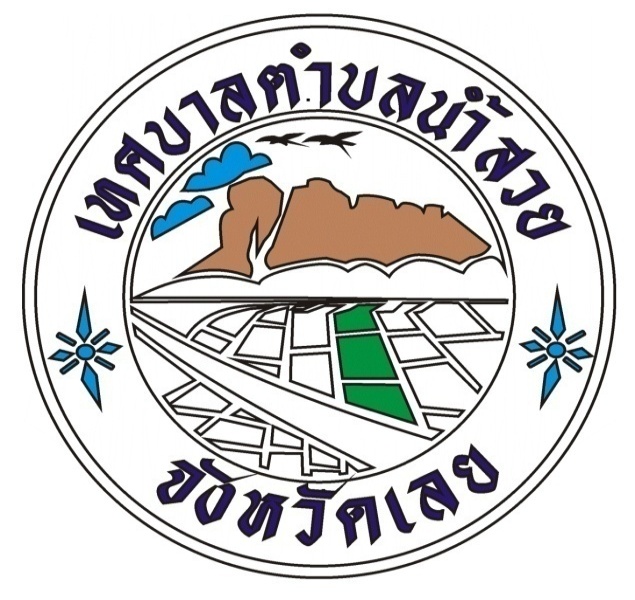 เทศบัญญัติเรื่องงบประมาณรายจ่ายประจำปีงบประมาณ   พ.ศ. 2564ของเทศบาลตำบลน้ำสวยอำเภอเมืองเลย   จังหวัดเลยสารบัญส่วนที่   1										หน้า	คำแถลงประกอบงบประมาณรายจ่าย						1 - 5ส่วนที่    2	บันทึกหลักการและเหตุ								6 - 7	เทศบัญญัติงบประมาณรายจ่ายประจำปีงบประมาณ  พ.ศ. 2564			8 - 9	รายงานรายละเอียดงบประมาณรายจ่าย						10 - 31ส่วนที่   3	รายงานประมาณการรายรับ							32 – 39	รายงานประมาณการรายจ่าย							40 - 72	รายจ่ายตามแผนงาน		-แผนงานบริหารงานทั่วไป  (สำนักปลัดเทศบาล)				73 – 83		-แผนงานบริหารงานทั่วไป  (กองคลัง)					84 - 87		-แผนงานการรักษาความสงบภายใน  (สำนักปลัดเทศบาล)			88 - 90		-แผนงานการศึกษา  (กองการศึกษา)					91 – 94		-แผนงานการศึกษา  (กองการศึกษา)					95– 97		-แผนงานสาธารณสุข (กองสาธารณสุข)					98-103		-แผนงานสังคมสงเคราะห์ (สำนักปลัดเทศบาล)			          104		-แผนงานเคหะและชุมชน  (กองสาธารณสุข)				105		-แผนงานเคหะและชุมชน  (กองสาธารณสุข)				106 		-แผนงานเคหะและชุมชน  (กองช่าง)			 		107		-แผนงานเคหะและชุมชน  (กองช่าง)					108		-แผนงานสร้างความเข้มแข็งของชุมชน  (สำนักปลัดเทศบาล)		109 - 112		-แผนงานศาสนา วัฒนธรรมและนันทนาการ (กองการศึกษา)		113		-แผนงานศาสนา วัฒนธรรมและนันทนาการ (กองการศึกษา)		114		-แผนงานอุตสาหกรรมและการโยธา (กองช่าง)				115 - 119		-แผนงานอุตสาหกรรมและการโยธา (กองช่าง)				120 - 124		-แผนงานการพาณิชย์  (กองสาธารณสุข) 					125		-แผนงานงบกลาง							126 - 128.ใบแทรกเทศบัญญัติงบประมาณรายจ่าย  ประจำปีงบประมาณ พ.ศ. 2560  (หน้าที่  121 – 122)โครงการก่อสร้างทางข้ามฝายน้ำล้นห้วยน้ำลายใต้-	จำนวน    197,000	บาทห้วยซำบงเพื่อจ่ายเป็นค่าใช้จ่ายในการก่อสร้างทางข้ามฝายน้ำล้นน้ำลายใต้-ห้วยซำบง  โดยการเทคอนกรีตกว้าง  6  เมตร  ยาว  20  เมตร  หนา  0.20  เมตร  หรือมีพื้นที่ไม่น้อยกว่า 120  ตร.ม.  (รายละเอียดตามแบบแปลนเทศบาลตำบลน้ำสวยกำหนด)ตั้งจ่ายจากเงินรายได้   ปรากฏในแผนงานอุตสาหกรรมและการโยธา(แผนพัฒนาสามปี พ.ศ.2560 – 2562  หน้าที่  34)โครงการก่อสร้างถนน คสล. ซอยตลาดวังแคน		จำนวน    733,000	บาทเพื่อจ่ายเป็นค่าใช้จ่ายในการก่อสร้างถนน คสล. ซอยตลาดวังแคน  ขนาดผิวจราจรกว้าง   5.00  เมตรยาว  245  เมตร  หนา  0.15  เมตร  หรือมีพื้นที่ผิวจราจรไม่น้อยกว่า  1,225  ตร.ม.  พร้อมลงวัสดุคัดเลือกไหล่ทางเกลี่ยปรับเรียบ  จำนวนไม่น้อยกว่า  26.95  ลบ.ม.(รายละเอียดตามแบบแปลนเทศบาลตำบลน้ำสวยกำหนด)ตั้งจ่ายจากเงินรายได้   ปรากฏในแผนงานอุตสาหกรรมและการโยธา(แผนพัฒนาสามปี พ.ศ.2560 – 2562  หน้าที่  51) โครงการก่อสร้างถนน คสล. บ้านนายใบ – บ้านแม่เปรม  จำนวน     357,000	   บาทเพื่อจ่ายเป็นค่าใช้จ่ายในการก่อสร้างถนน คสล. บ้านนายใบ-บ้านแม่เปรม  ขนาดผิวจราจรกว้าง 5.00 เมตรยาว  150  เมตร  หนา  0.15  เมตร  หรือมีพื้นที่ผิวจราจรไม่น้อยกว่า  750ตร.ม.  พร้อมลงวัสดุคัดเลือกไหล่ทางเกลี่ยปรับเรียบ  จำนวนไม่น้อยกว่า  26.95  ลบ.ม.(รายละเอียดตามแบบแปลนเทศบาลตำบลน้ำสวยกำหนด) ตั้งจ่ายจากเงินรายได้  ปรากฏในแผนงานอุตสาหกรรมและการโยธา  (แผนพัฒนาสามปี พ.ศ.2560 – 2562  หน้าที่  57)      -2-	4.  	โครงการปรับปรุงถนนเพื่อการเกษตรภายในเขตเทศบาล	จำนวน    235,000	บาท			ตำบลน้ำสวย  (สายโคกน้ำเกลี้ยง-หนองประโจด-โคกใหญ่)เพื่อจ่ายเป็นค่าใช้จ่ายในการปรับปรุงถนนเพื่อการ		เกษตรภายในเขตเทศบาล  ขนาดกว้าง  5.00   เมตร  ยาว   1,200  เมตร  หนาเฉลี่ย  0.10  เมตร		(รายละเอียดตามแบบแปลนเทศบาลตำบลน้ำสวยกำหนด)		ตั้งจ่ายจากเงินรายได้   ปรากฏในแผนงานอุตสาหกรรมและการโยธา(แผนพัฒนาสามปี พ.ศ.2560 – 2562  หน้าที่  58)5.   	โครงการปรับปรุงถนนเพื่อการเกษตรภายในเขตเทศบาล	จำนวน    119,000	บาท	ตำบลน้ำสวย  (สายห้วยแล้ง)			เพื่อจ่ายเป็นค่าใช้จ่ายในการปรับปรุงถนนเพื่อการเกษตร		ภายในเขตเทศบาล  ขนาดกว้าง  4   เมตร  ยาว  750  เมตรหนาเฉลี่ย  0.1   เมตร		(รายละเอียดตามแบบแปลนเทศบาลตำบลน้ำสวยกำหนด)		ตั้งจ่ายจากเงินรายได้   ปรากฏในแผนงานอุตสาหกรรมและการโยธา(แผนพัฒนาสามปี พ.ศ.2560 – 2562  หน้าที่  58)6.   	โครงการก่อสร้างฝายน้ำล้นห้วยน้ำลาย - ปากพุ หมู่ที่ 8	จำนวน     510,000	บาท		เพื่อจ่ายเป็นค่าใช้จ่ายในการก่อสร้างฝายน้ำล้น-		ปากพุ  หมู่ที่ 8  สันฝายสูง  1.50  เมตร  ผนังข้างสูง  3  เมตร  		กว้าง  12  เมตร		(รายละเอียดตามแบบแปลนเทศบาลตำบลน้ำสวยกำหนด)		ตั้งจ่ายจากเงินรายได้  ปรากฏในแผนงานอุตสาหกรรมและการโยธา (แผนพัฒนาสามปี พ.ศ.2560 – 2562  หน้าที่  32)7.   	โครงการปรับปรุง ซ่อมแซมโรงจอดรถเทศบาลตำบล	จำนวน    358,000	บาท	ตำบลน้ำสวย		เพื่อจ่ายเป็นค่าใช้จ่ายในการปรับปรุง ซ่อมแซมโรงจอดรถ		โดยการเทคอนกรีต  มีพื้นที่ไม่น้อยกว่า  457.24  ตร.ม.		หนาเฉลี่ย  0.15  เมตร		(รายละเอียดตามแบบแปลนเทศบาลตำบลน้ำสวยกำหนด)	 	ตั้งจ่ายจากเงินรายได้  ปรากฏในแผนงานอุตสาหกรรมและการโยธา(แผนพัฒนาสามปี พ.ศ.2560 – 2562  หน้าที่  96)รายการ     รายรับจริง      ปี 2562    ประมาณการ      ปี 2563  ประมาณการ     ปี 2564รายได้จัดเก็บเอง   หมวดภาษีอากร      238,415.3060,000          60,000    หมวดค่าธรรมเนียม  ค่าปรับ  และใบอนุญาต190,337.05251,000        251,000   หมวดรายได้จากทรัพย์สิน487,419.17610,000        610,000   หมวดรายได้จากสาธารณูปโภคและการพาณิชย์	--                  -   หมวดรายได้เบ็ดเตล็ด            64,510  179,000  179,000   หมวดรายได้จากทุน-รายได้ที่รัฐบาลเก็บแล้วจัดสรรให้องค์กรปกครองส่วนท้องถิ่น   หมวดภาษีจัดสรร 19,385,177.7820,220,000    20,220,000รวมรายได้ที่รัฐบาลเก็บแล้วจัดสรรให้องค์กรปกครองส่วนท้องถิ่นรายได้ที่รัฐบาลอุดหนุนให้องค์กรปกครองส่วนท้องถิ่น   หมวดเงินอุดหนุน   หมวดเงินอุดหนุนทั่วไปสำหรับดำเนินการตาม   อำนาจหน้าที่และภารกิจถ่ายโอนเลือกทำ     15,856,46416,180,000    16,680,000รวมรายได้ที่รัฐบาลอุดหนุนให้องค์กรปกครองส่วนท้องถิ่นรวม36,222,323.3037,500,000   38,000,000รายการรายจ่ายจริงปี  2562ประมาณการปี  2563ประมาณการปี  2564จ่ายจากงบประมาณงบกลาง		8,939,888.719,322,5309,418,560งบบุคลากร (หมวดเงินเดือน ค่าจ้างประจำและค่าจ้างชั่วคราว)  12,051,38112,828,80013,078,500งบดำเนินการ  (หมวดค่าตอบแทน                 ใช้สอยและวัสดุ และหมวดค่าสาธารณูปโภค)10,537,139.2210,551,67010,248,640งบลงทุน  (หมวดค่าครุภัณฑ์ ที่ดินและสิ่งก่อสร้าง)3,356,740                 3,754,0004,160,300งบรายจ่ายอื่น  (หมวดรายจ่ายอื่น)	18,00020,00020,000งบเงินอุดหนุน  (หมวดเงินอุดหนุน)915,344.511,023,0001,074,000รวมจ่ายจากงบประมาณ	35,818,493.4437,500,00038,000,000ด้านยอดรวมด้านบริหารงานทั่วไป   แผนงานบริหารทั่วไป13,004,500   แผนงานการรักษาความสงบภายใน365,000ด้านบริการชุมชนและสังคม   แผนงานการศึกษา3,649,240   แผนงานสาธารณสุข3,681,300   แผนงานสังคมสงเคราะห์10,000   แผนงานเคหะและชุมชน790,000   แผนงานสร้างความเข้มแข็งของชุมชน400,000   แผนงานการศาสนา  วัฒนธรรมและนันทนาการ220,000 ด้านการเศรษฐกิจ   แผนงานอุตสาหกรรมและการโยธา6,411,400   แผนงานการพาณิชย์50,000ด้านการดำเนินงาน   แผนงานงบกลาง9,418,560   งบประมาณรายจ่ายทั้งสิ้น38,000,000แผนงานยอดรวมด้านบริหารงานทั่วไป   แผนงานบริหารทั่วไป13,004,500   แผนงานการรักษาความสงบภายใน365,000ด้านบริการชุมชนและสังคม   แผนงานการศึกษา3,649,240   แผนงานสาธารณสุข3,681,300   แผนงานสังคมสงเคราะห์10,000   แผนงานเคหะและชุมชน790,000   แผนงานสร้างความเข้มแข็งของชุมชน400,000   แผนงานการศาสนา  วัฒนธรรมและนันทนาการ220,000 ด้านการเศรษฐกิจ   แผนงานอุตสาหกรรมและการโยธา6,411,400   แผนงานการพาณิชย์50,000ด้านการดำเนินงาน   แผนงานงบกลาง 9,418,560   งบประมาณรายจ่ายทั้งสิ้น38,000,000                            งานงบ  งานบริหารงานทั่วไป(00111)งานบริหารงานคลัง(00113)รวมงบบุคลากร   เงินเดือน  (ฝ่ายการเมือง)2,624,6002,624,600   เงินเดือน  (ฝ่ายประจำ)4,410,8002,081,1006,491,900งบดำเนินการ   ค่าตอบแทน340,000335,000675,000   ค่าใช้สอย2,174,000330,0002,504,000   ค่าวัสดุ292,00087,000379,000   ค่าสาธารณูปโภค267,2008,000275,200งบลงทุน   ค่าครุภัณฑ์18,80018,800   ค่าที่ดินและสิ่งก่อสร้างงบรายจ่ายอื่น   รายจ่ายอื่น20,00020,000งบเงินอุดหนุน   เงินอุดหนุน16,00016,000   รวม10,163,4002,841,10013,004,500งานงบงานป้องกันภัยฝ่ายพลเรือน(00123)รวมงบบุคลากร   เงินเดือน  (ฝ่ายการเมือง)   เงินเดือน  (ฝ่ายประจำ)งบดำเนินการ   ค่าตอบแทน   ค่าใช้สอย280,000280,000   ค่าวัสดุ60,00060,000   ค่าสาธารณูปโภคงบลงทุน   ค่าครุภัณฑ์25,00025,000   ค่าที่ดินและสิ่งก่อสร้างงบรายจ่ายอื่น   รายจ่ายอื่นงบเงินอุดหนุน   เงินอุดหนุน   รวม365,000365,000                                งาน    งบงานบริหารทั่วไปเกี่ยวกับการศึกษา(00211)งานระดับก่อนวัยเรียนและประถมศึกษา(00212)รวมงบบุคลากร   เงินเดือน  (ฝ่ายการเมือง)   เงินเดือน  (ฝ่ายประจำ)847,600667,6001,515,200งบดำเนินการ   ค่าตอบแทน25,0008,80033,800   ค่าใช้สอย570,000257,210827,210   ค่าวัสดุ67,000415,830482,830   ค่าสาธารณูปโภค32,20032,200งบลงทุน   ค่าครุภัณฑ์   ค่าที่ดินและสิ่งก่อสร้างงบรายจ่ายอื่น   รายจ่ายอื่นงบเงินอุดหนุน   เงินอุดหนุน15,000743,000758,000   รวม1,556,8002,092,4403,649,240                               งานงบงานบริหารทั่วไปเกี่ยวกับสาธารณสุขรวมงบบุคลากร   เงินเดือน  (ฝ่ายการเมือง)   เงินเดือน  (ฝ่ายประจำ)1,011,9001,011,900งบดำเนินการ   ค่าตอบแทน	184,000	184,000   ค่าใช้สอย2,102,0002,102,000   ค่าวัสดุ160,000160,000   ค่าสาธารณูปโภค23,40023,400งบลงทุน   ค่าครุภัณฑ์80,00080,000   ค่าที่ดินและสิ่งก่อสร้างงบรายจ่ายอื่น   รายจ่ายอื่นงบเงินอุดหนุน   เงินอุดหนุน120,000120,000   รวม3,681,3003,681,300                               งานงบงานสวัสดิการสังคมและสังคมสงเคราะห์รวมงบบุคลากร   เงินเดือน  (ฝ่ายการเมือง)   เงินเดือน  (ฝ่ายประจำ)งบดำเนินการ   ค่าตอบแทน   ค่าใช้สอย   ค่าวัสดุ   ค่าสาธารณูปโภคงบลงทุน   ค่าครุภัณฑ์   ค่าที่ดินและสิ่งก่อสร้างงบรายจ่ายอื่น   รายจ่ายอื่นงบเงินอุดหนุน   เงินอุดหนุน10,00010,000   รวม10,00010,000                 งานงบ  งานกำจัดขยะมูลฝอยและสิ่งปฏิกูลงานบริหารงานทั่วไปเกี่ยวกับเคหะและชุมชนงานไฟฟ้าถนนงานสวนสาธารณะรวมงบบุคลากร   เงินเดือน  (ฝ่ายการเมือง)   เงินเดือน  (ฝ่ายประจำ)งบดำเนินการ   ค่าตอบแทน   ค่าใช้สอย260,00080,000340,000   ค่าวัสดุ230,00090,00010,000330,000   ค่าสาธารณูปโภค20,00020,000งบลงทุน   ค่าครุภัณฑ์   ค่าที่ดินและสิ่งก่อสร้างงบรายจ่ายอื่น   รายจ่ายอื่นงบเงินอุดหนุน   เงินอุดหนุน100,000100,000   รวม490,00080,000210,00010,000790,000                               งาน     งบ งานส่งเสริมและสนับสนุนความเข้มแข็งชุมชนรวมงบบุคลากร   เงินเดือน  (ฝ่ายการเมือง)   เงินเดือน  (ฝ่ายประจำ)งบดำเนินการ   ค่าตอบแทน   ค่าใช้สอย330,000330,000   ค่าวัสดุ   ค่าสาธารณูปโภคงบลงทุน   ค่าครุภัณฑ์   ค่าที่ดินและสิ่งก่อสร้างงบรายจ่ายอื่น   รายจ่ายอื่นงบเงินอุดหนุน   เงินอุดหนุน70,00070,000   รวม400,000400,000                                    งานงบงานกีฬาและนันทนาการงานศาสนาและวัฒนธรรมท้องถิ่นรวมงบบุคลากร   เงินเดือน  (ฝ่ายการเมือง)   เงินเดือน  (ฝ่ายประจำ)งบดำเนินการ   ค่าตอบแทน   ค่าใช้สอย40,000180,000220,000   ค่าวัสดุ   ค่าสาธารณูปโภคงบลงทุน   ค่าครุภัณฑ์   ค่าที่ดินและสิ่งก่อสร้างงบรายจ่ายอื่น   รายจ่ายอื่นงบเงินอุดหนุน   เงินอุดหนุน   รวม40,000180,000220,000                              งานงบ  งานบริหารทั่วไปเกี่ยวกับอุตสาหกรรมและการโยธางานก่อสร้างโครงสร้างพื้นฐานรวมงบบุคลากร   เงินเดือน  (ฝ่ายการเมือง)   เงินเดือน  (ฝ่ายประจำ)1,434,9001,434,900งบดำเนินการ   ค่าตอบแทน178,000178,000   ค่าใช้สอย590,000590,000   ค่าวัสดุ171,000171,000   ค่าสาธารณูปโภค1,0001,000งบลงทุน   ค่าครุภัณฑ์36,50036,500   ค่าที่ดินและสิ่งก่อสร้าง4,000,000งบรายจ่ายอื่น   รายจ่ายอื่นงบเงินอุดหนุน   เงินอุดหนุน   รวม2,411,4004,000,0006,411,400                                งาน    งบ  งานตลาดสดรวมงบบุคลากร   เงินเดือน  (ฝ่ายการเมือง)   เงินเดือน  (ฝ่ายประจำ)งบดำเนินการ   ค่าตอบแทน   ค่าใช้สอย   ค่าวัสดุ   ค่าสาธารณูปโภค50,00050,000งบลงทุน   ค่าครุภัณฑ์   ค่าที่ดินและสิ่งก่อสร้างงบรายจ่ายอื่น   รายจ่ายอื่นงบเงินอุดหนุน   เงินอุดหนุน   รวม50,00050,000                              งานงบ  งานงบกลางรวมงบกลาง   งบกลาง  (สำนักปลัดเทศบาล)9,418,5609,418,560รวม9,418,5609,418,560